Instalación eléctrica para un puesto externo del mercado Constitución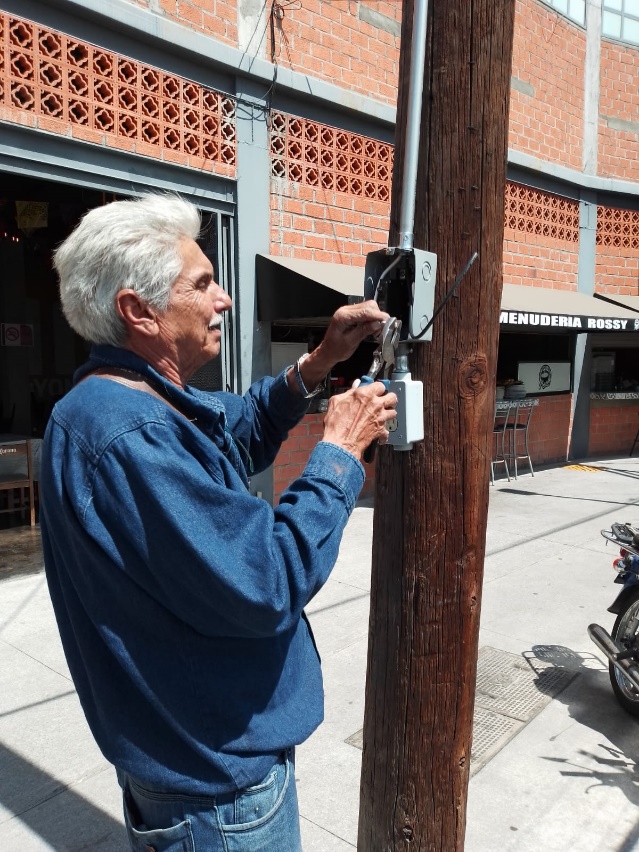 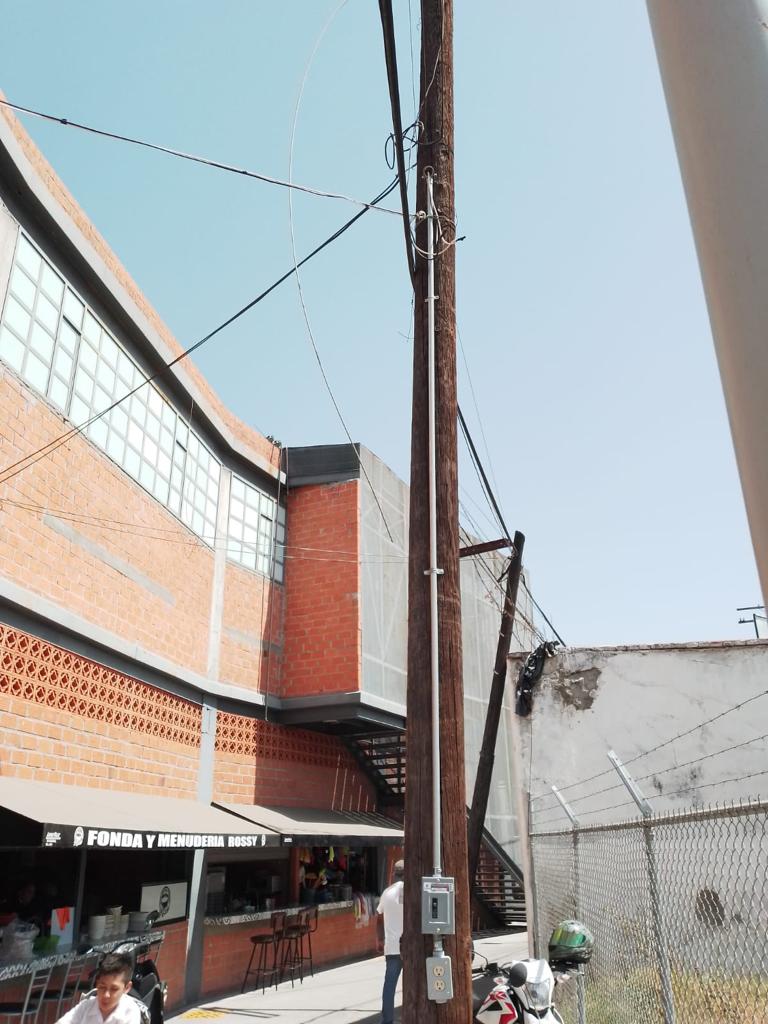 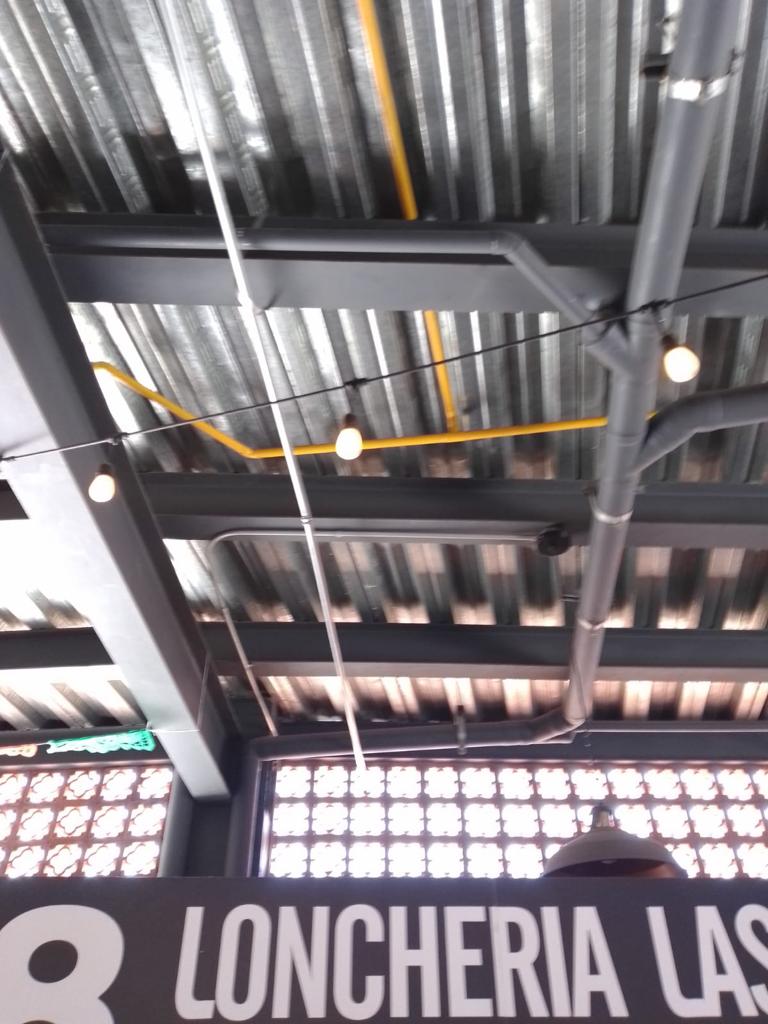 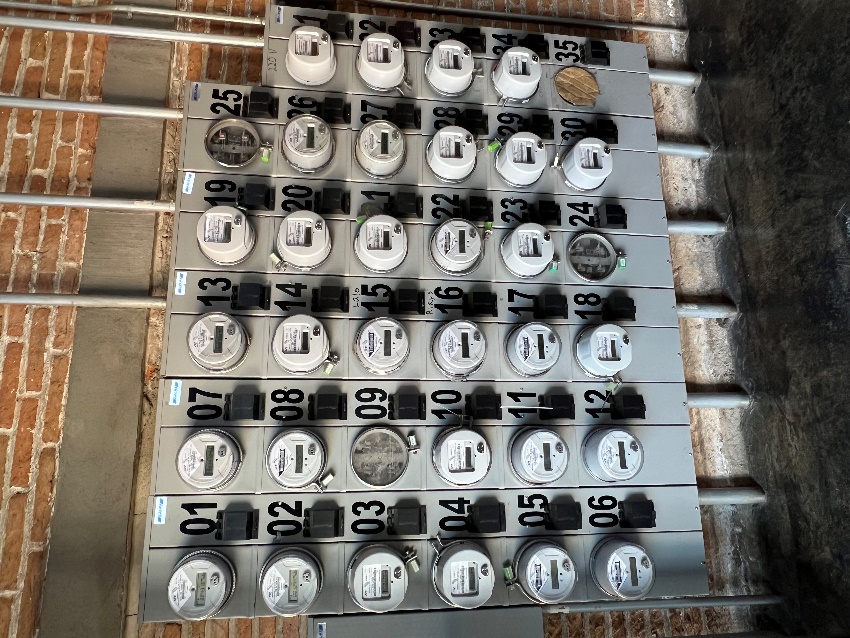 Reunión con el grupo energético DAESA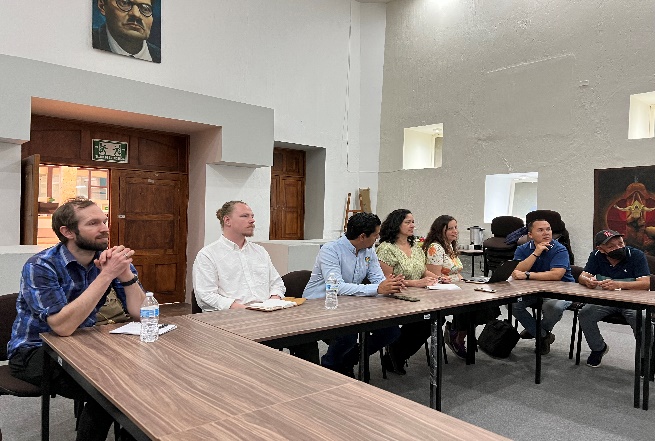 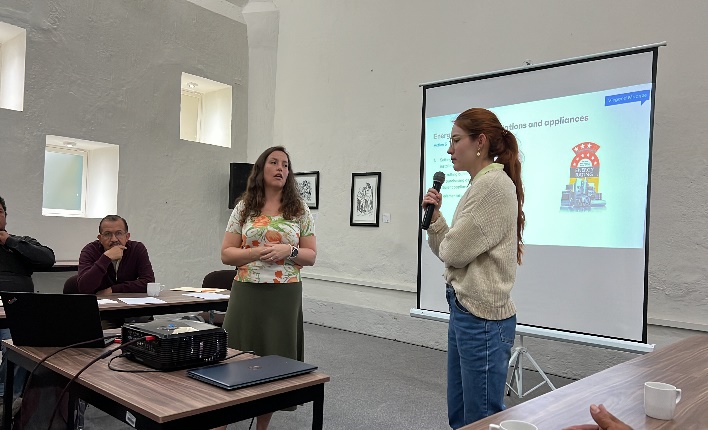 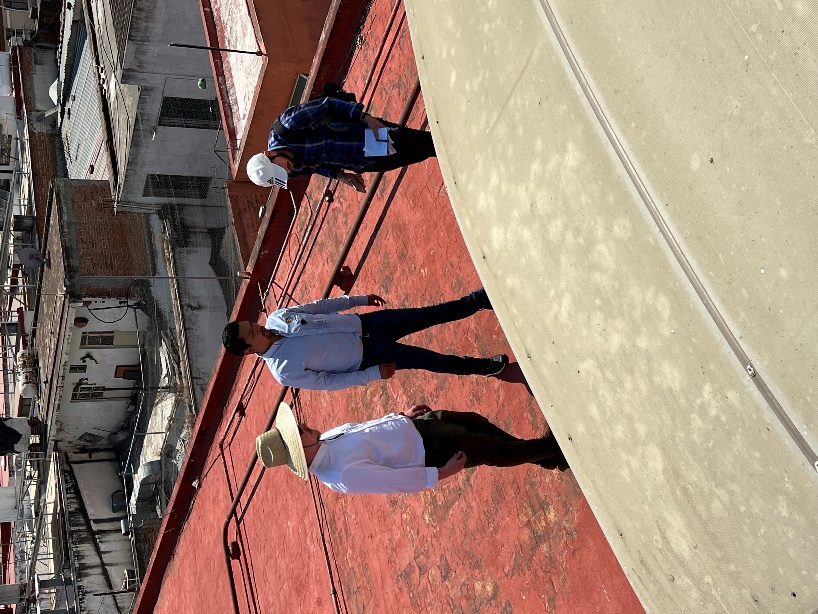 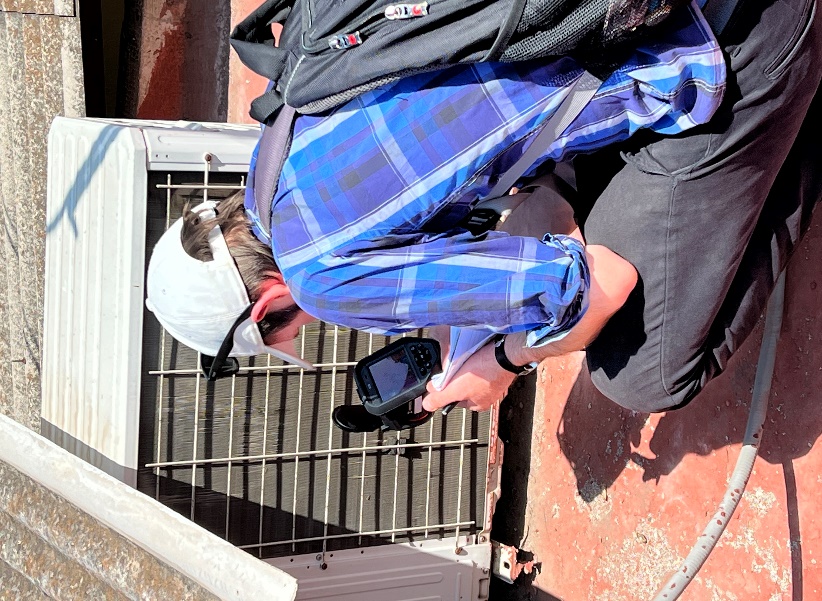 Revisión de documentos de Censo de Luminarias 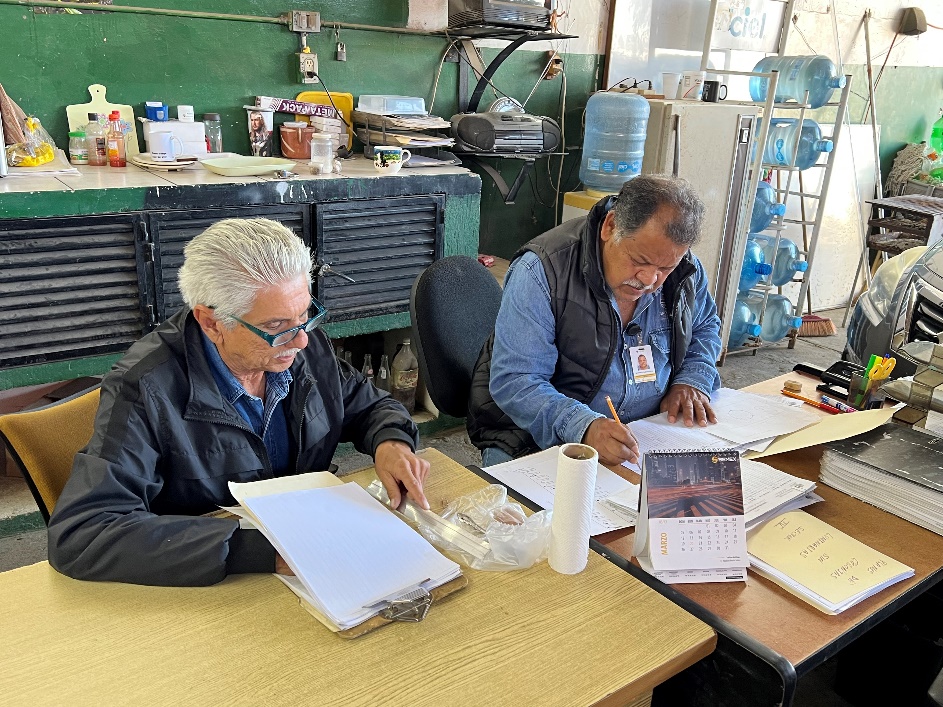 Reparación del circuito en la Delegación de los Depósitos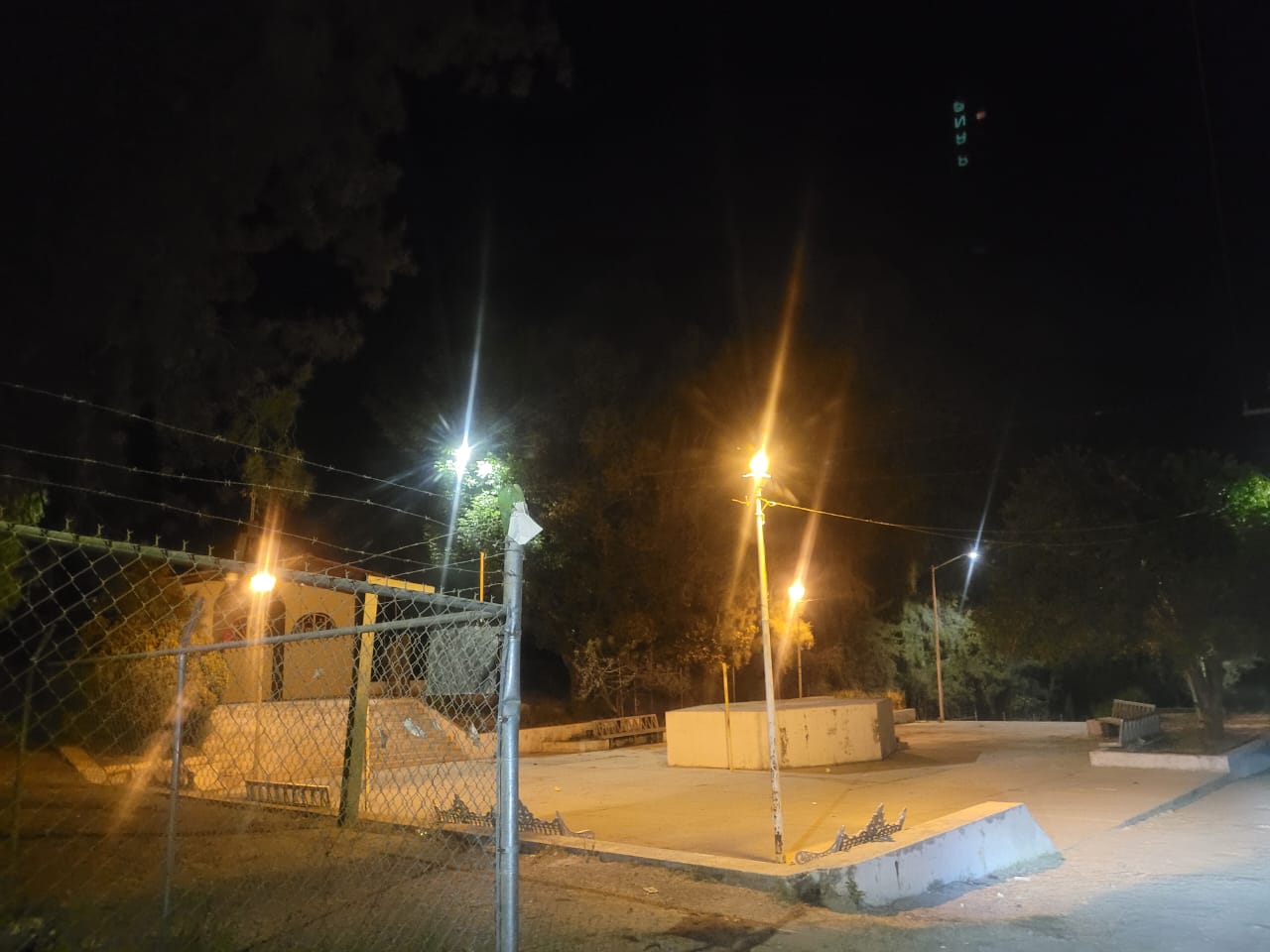 Supervisión de línea clandestina en la caseta de la Delegación de El Fresnito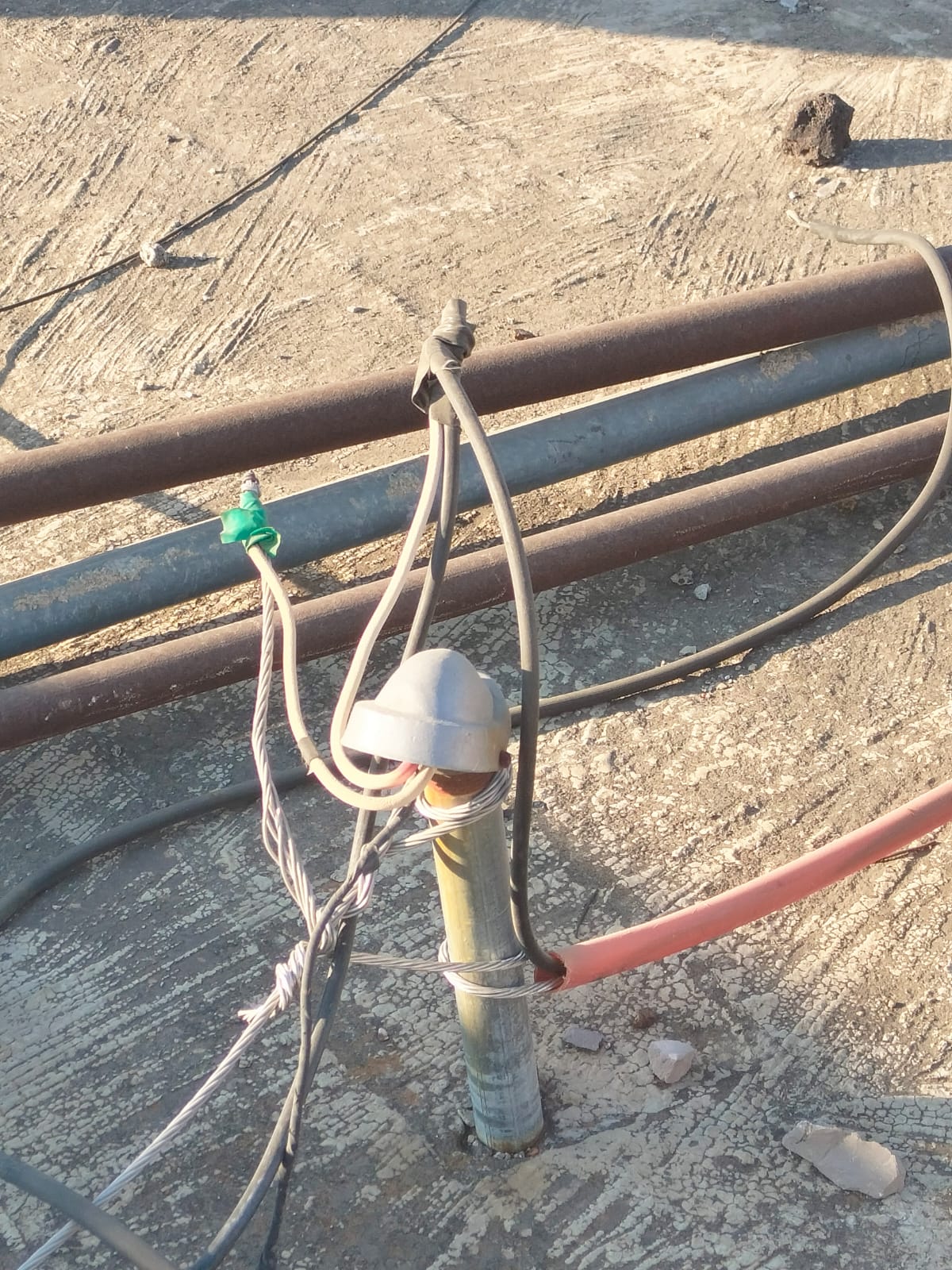 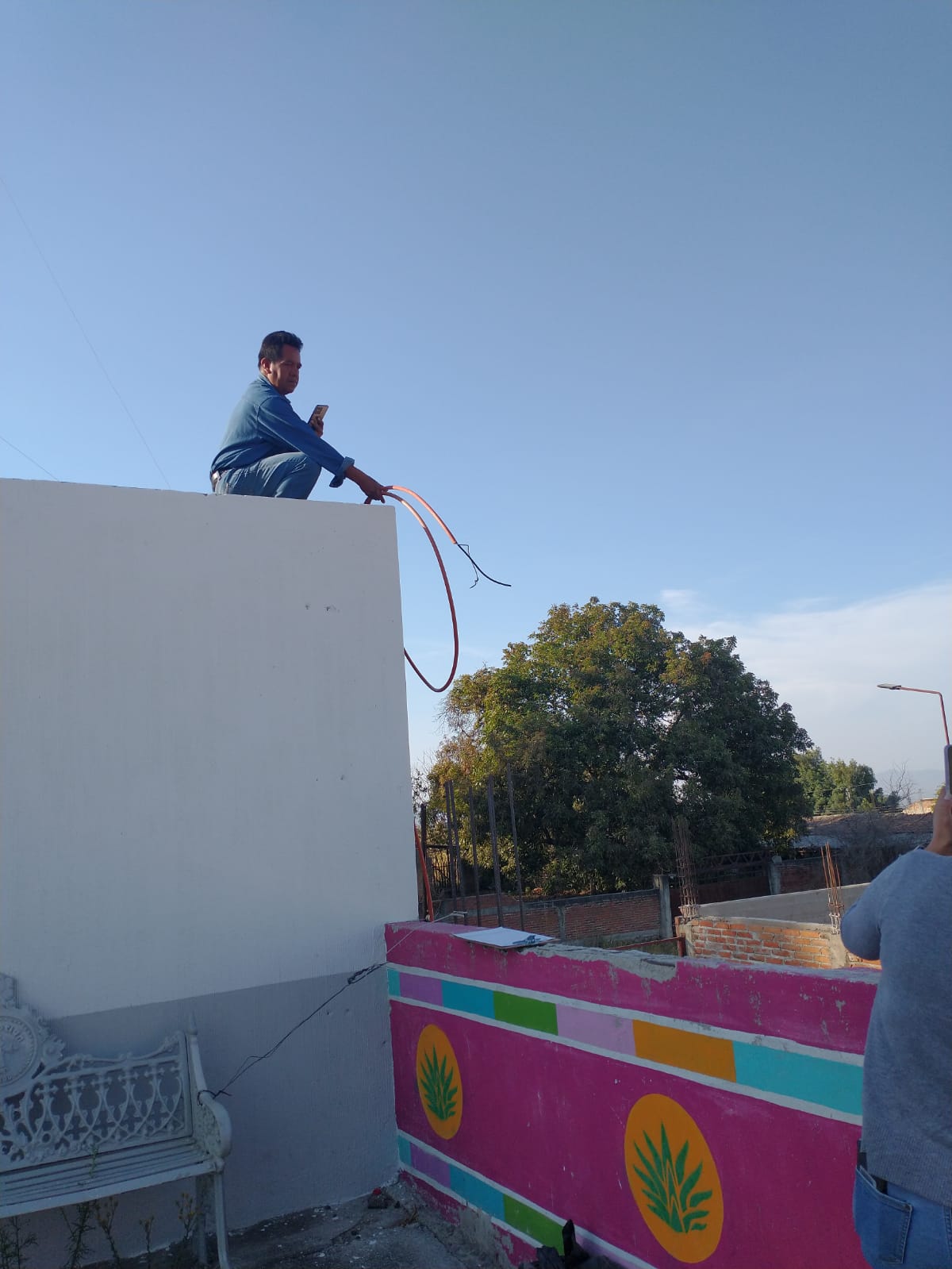 Limpieza de faroles para la festividad de la Col. Provipo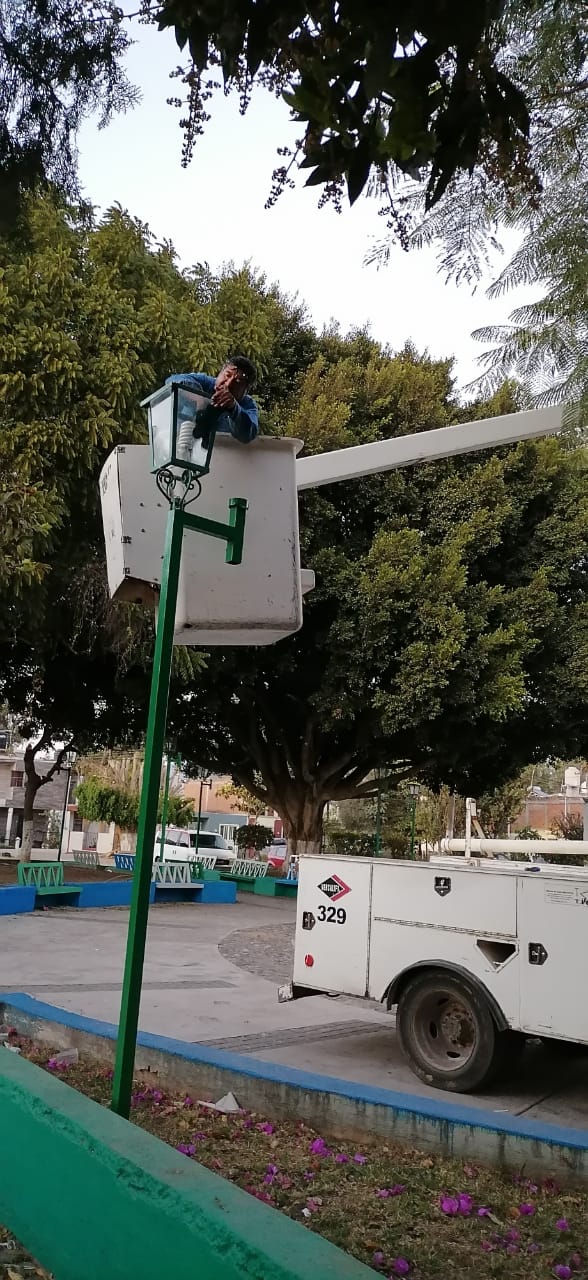 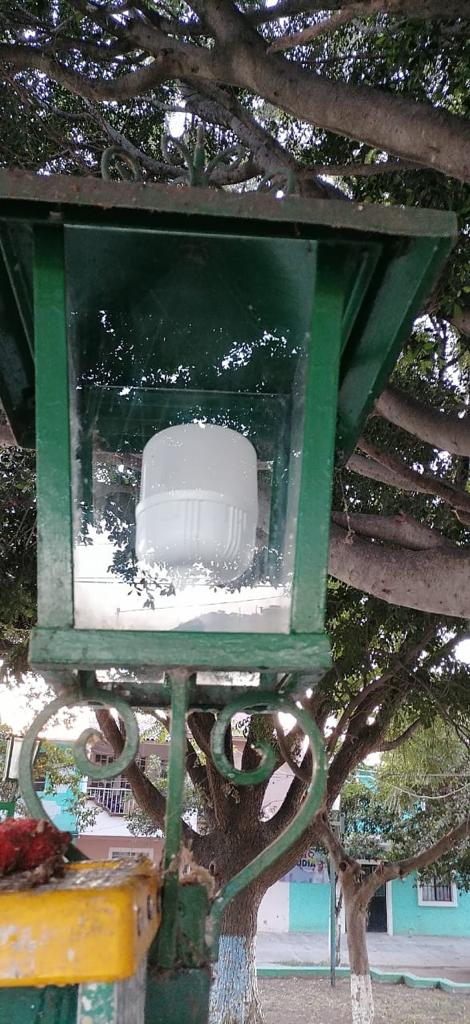 Realización del censo en el ingreso norte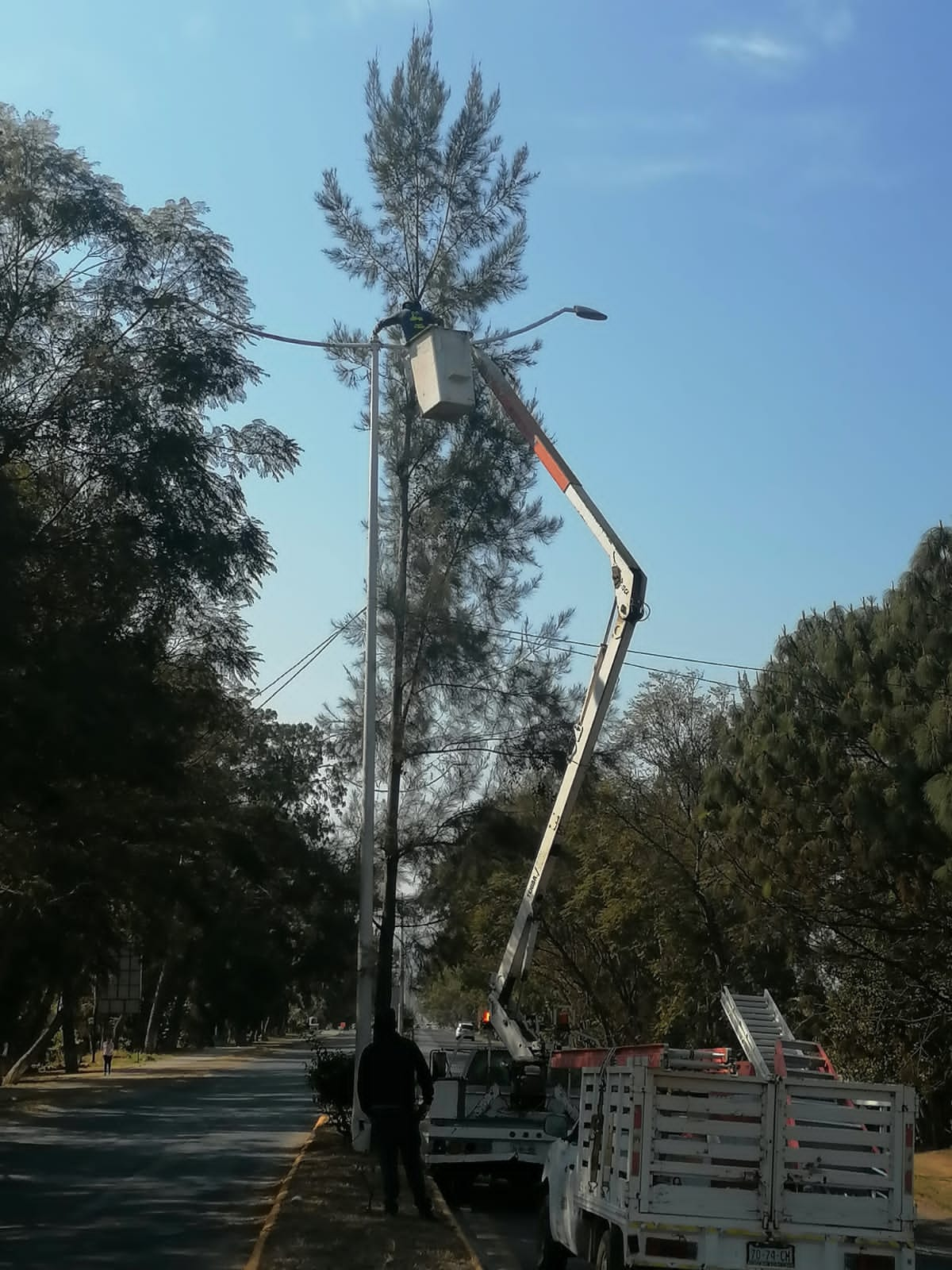 Colocación de pendones de los 200 años del Estado de Jalisco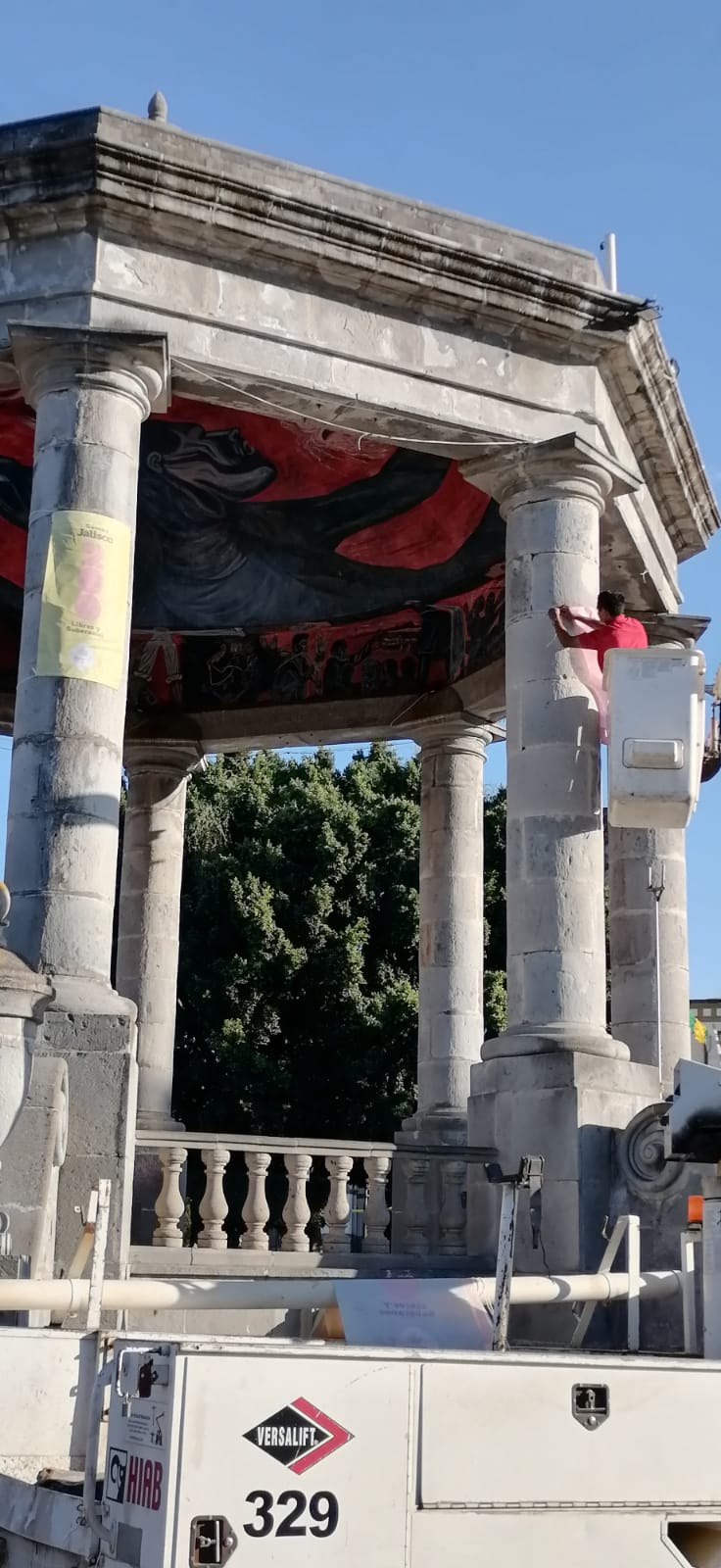 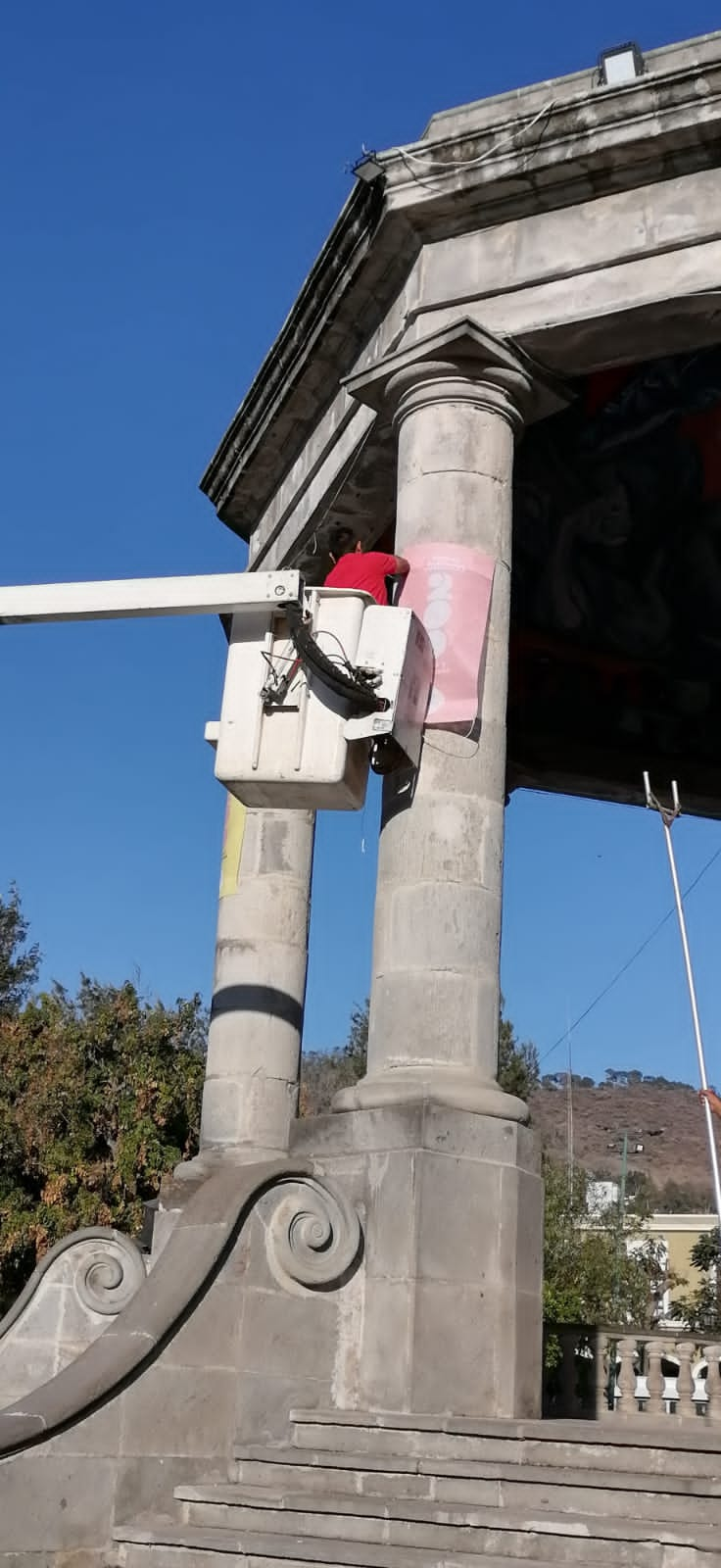 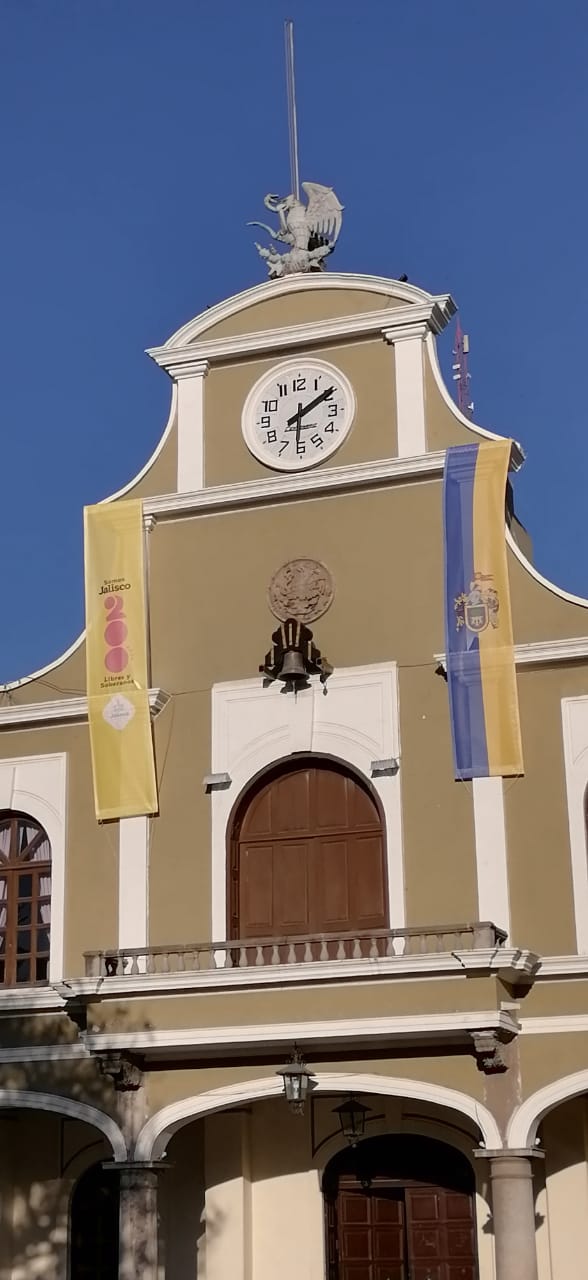 Colocación de lazos en la calle Montenegro, para las fiestas en honor al Señor San José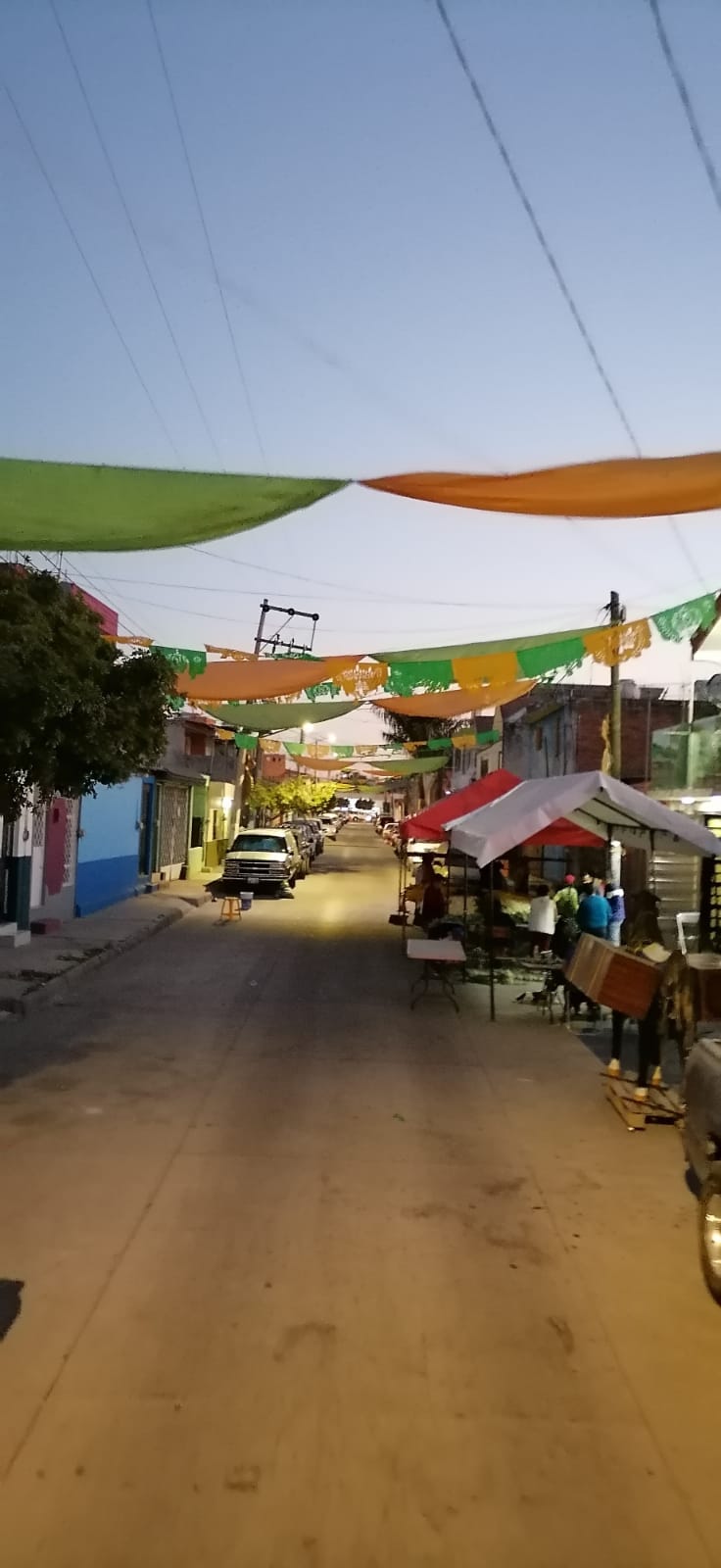 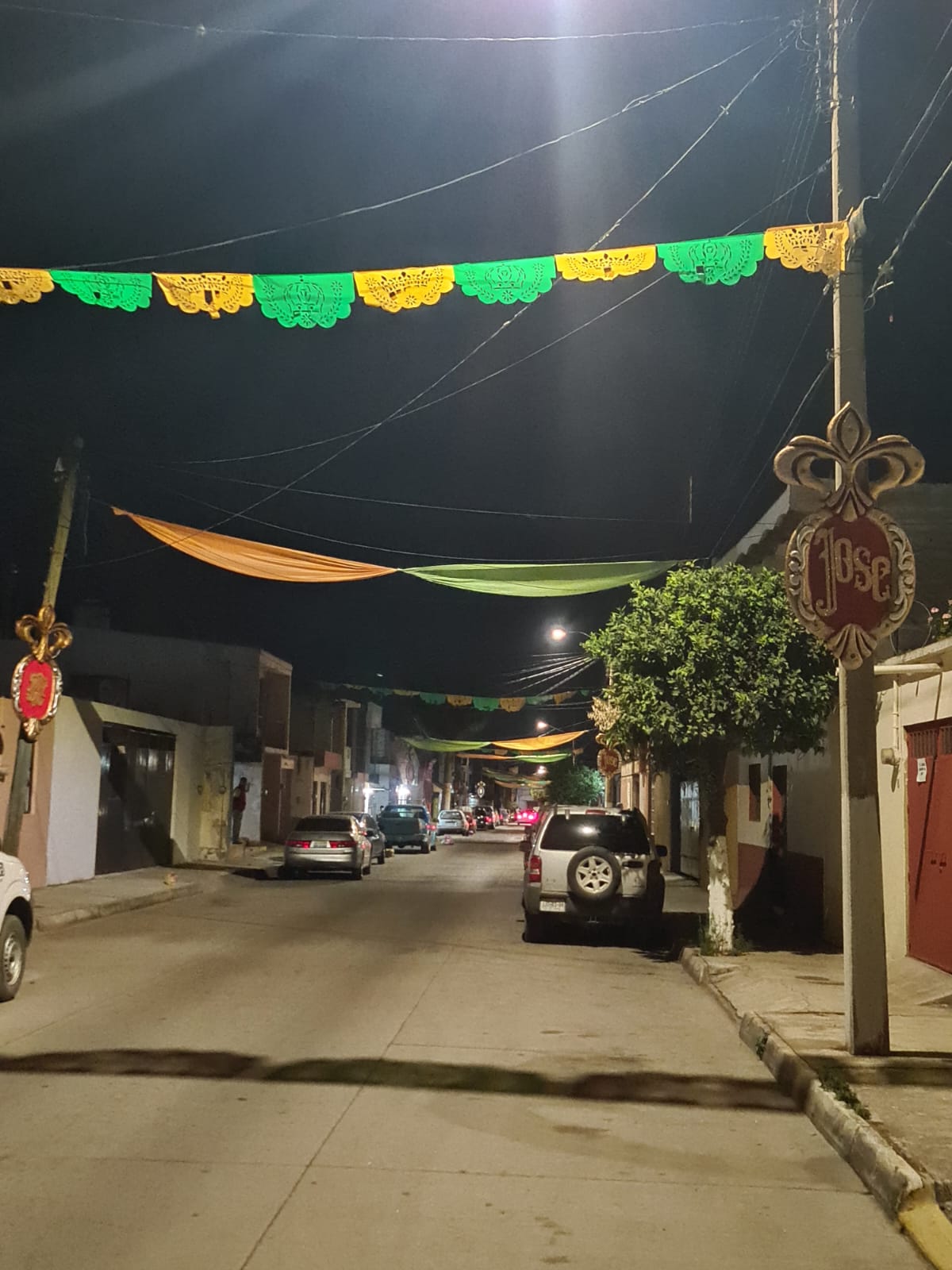                 Colocación de lonas del tradicional ramos 2023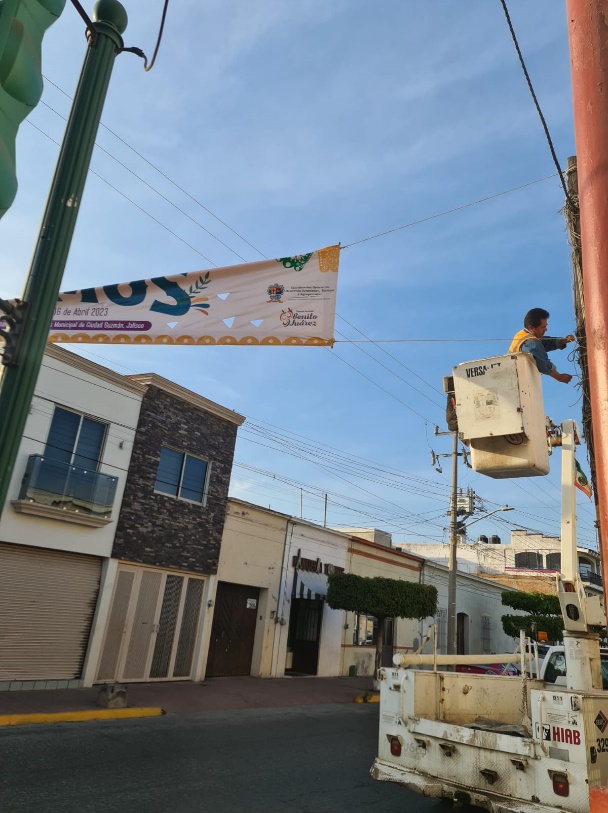 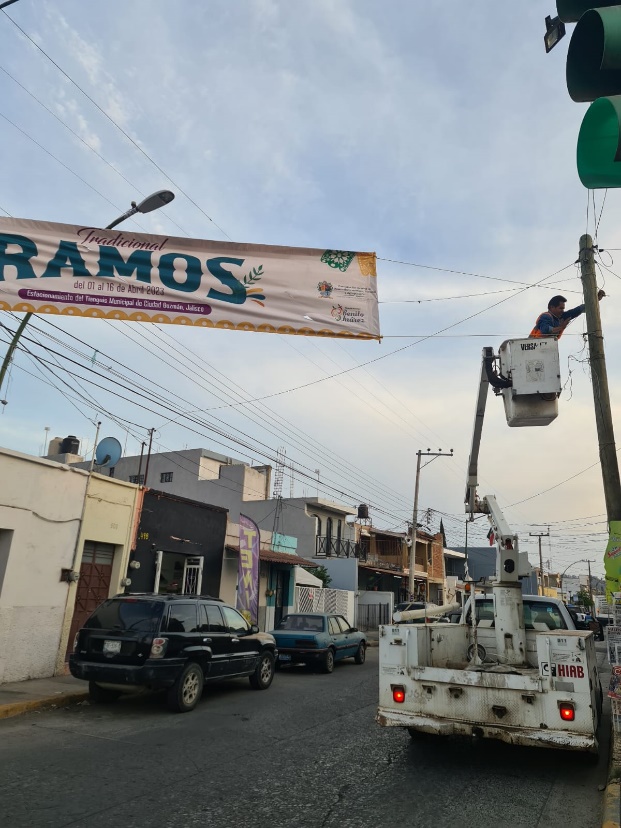 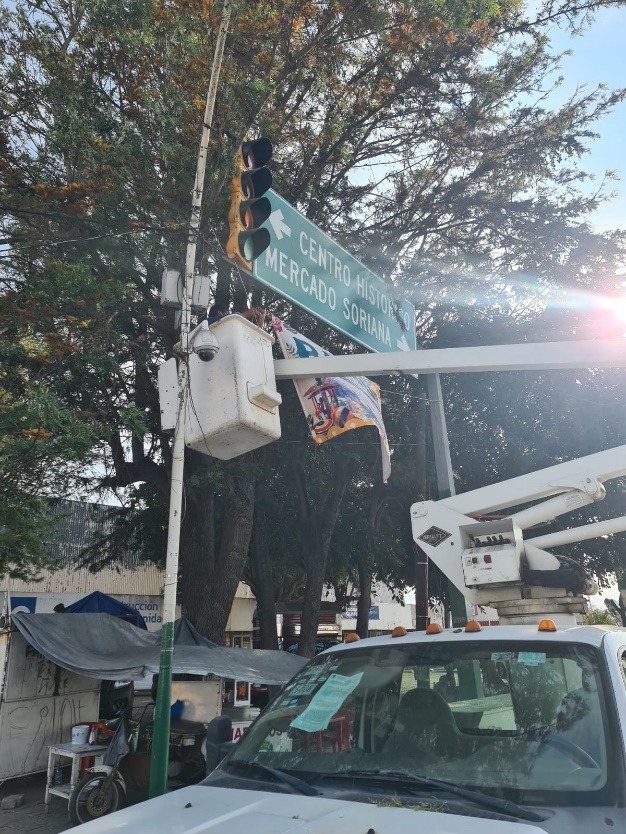 Reemplazo de luminarias de vapor de sodio por luminaria de tecnología led, en la calle cerrada de Medellín.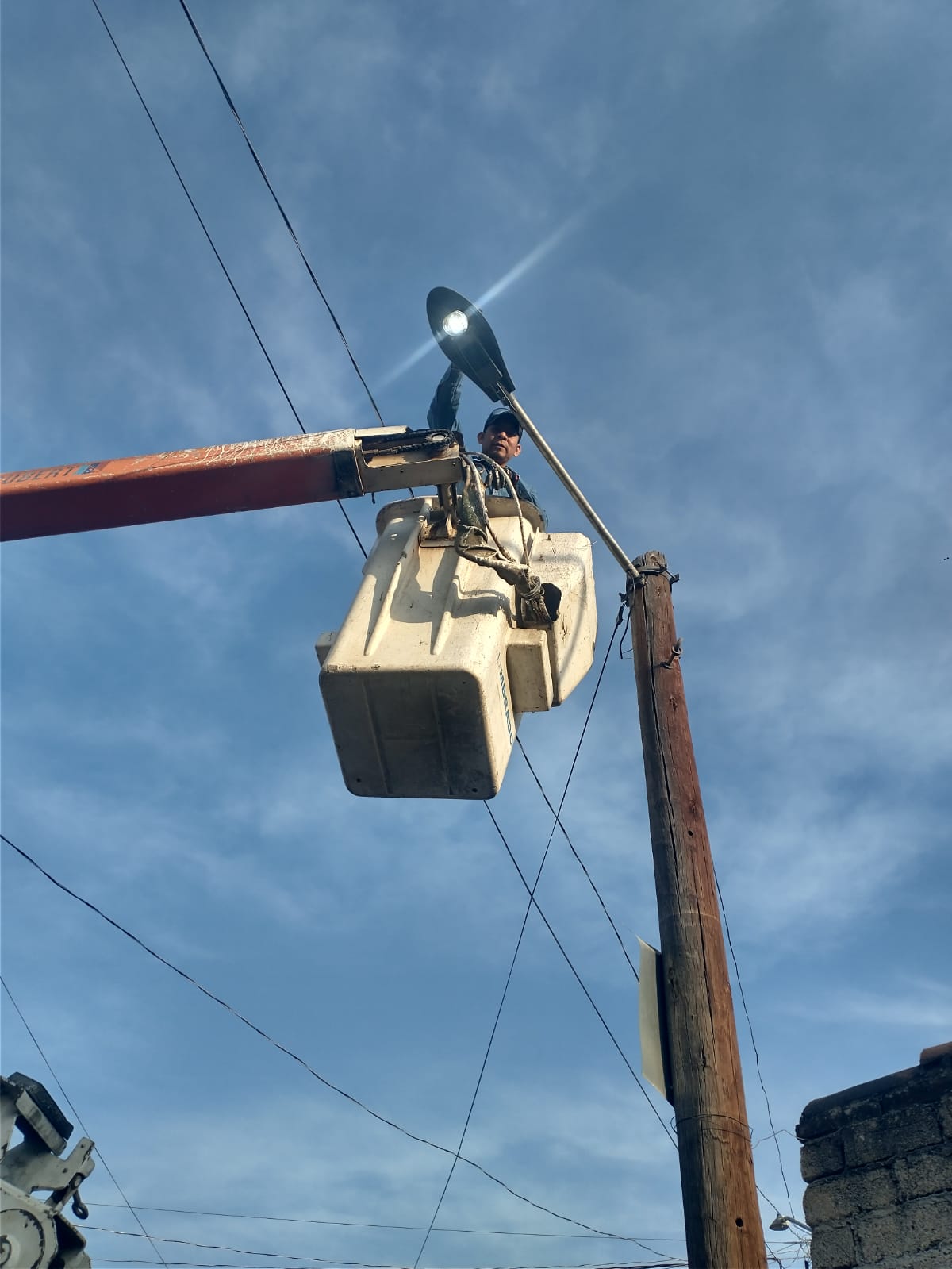 Levantamiento de actas de supervisión de reportes a la concesionaria Ilumina Zapotlán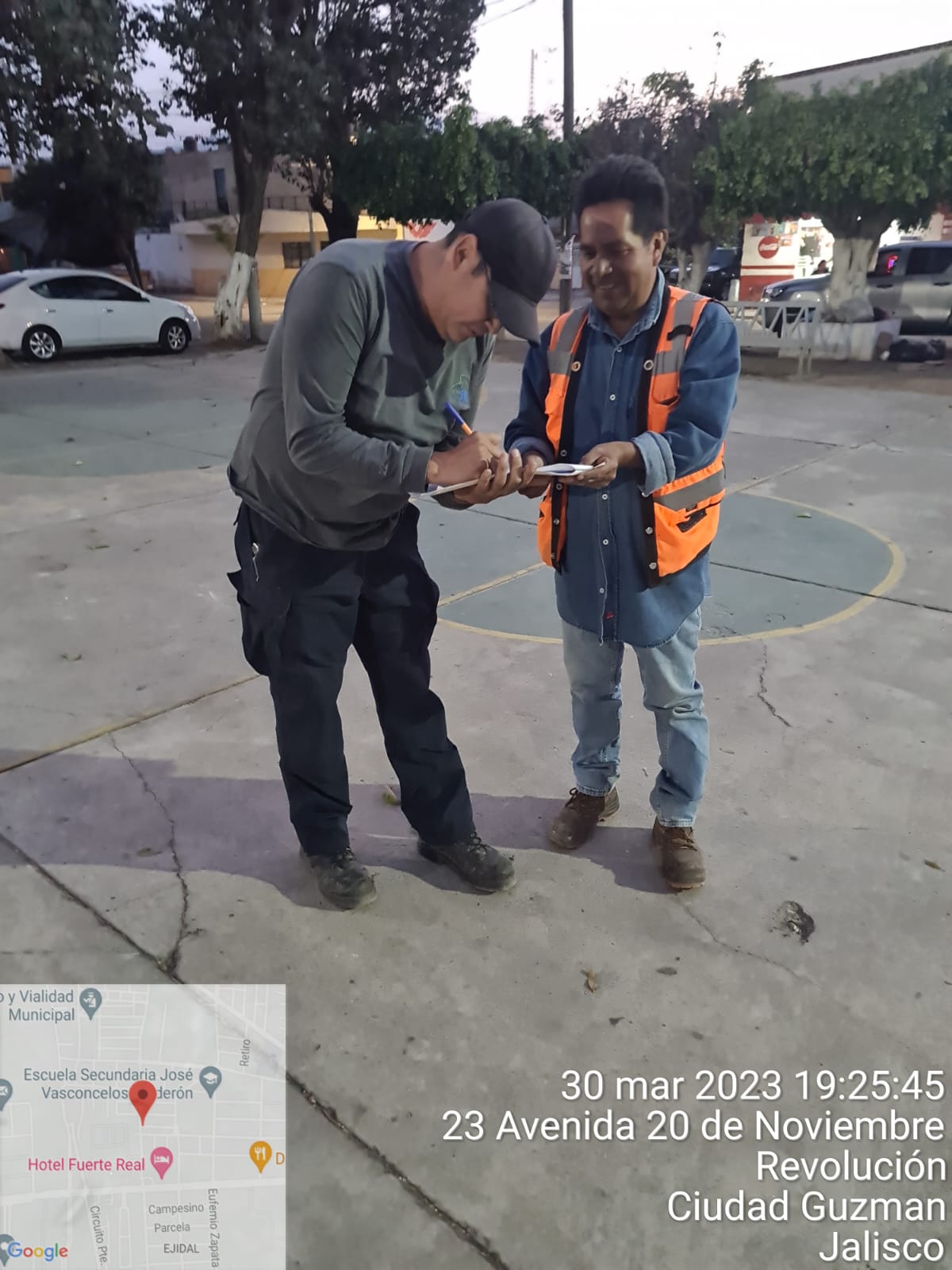 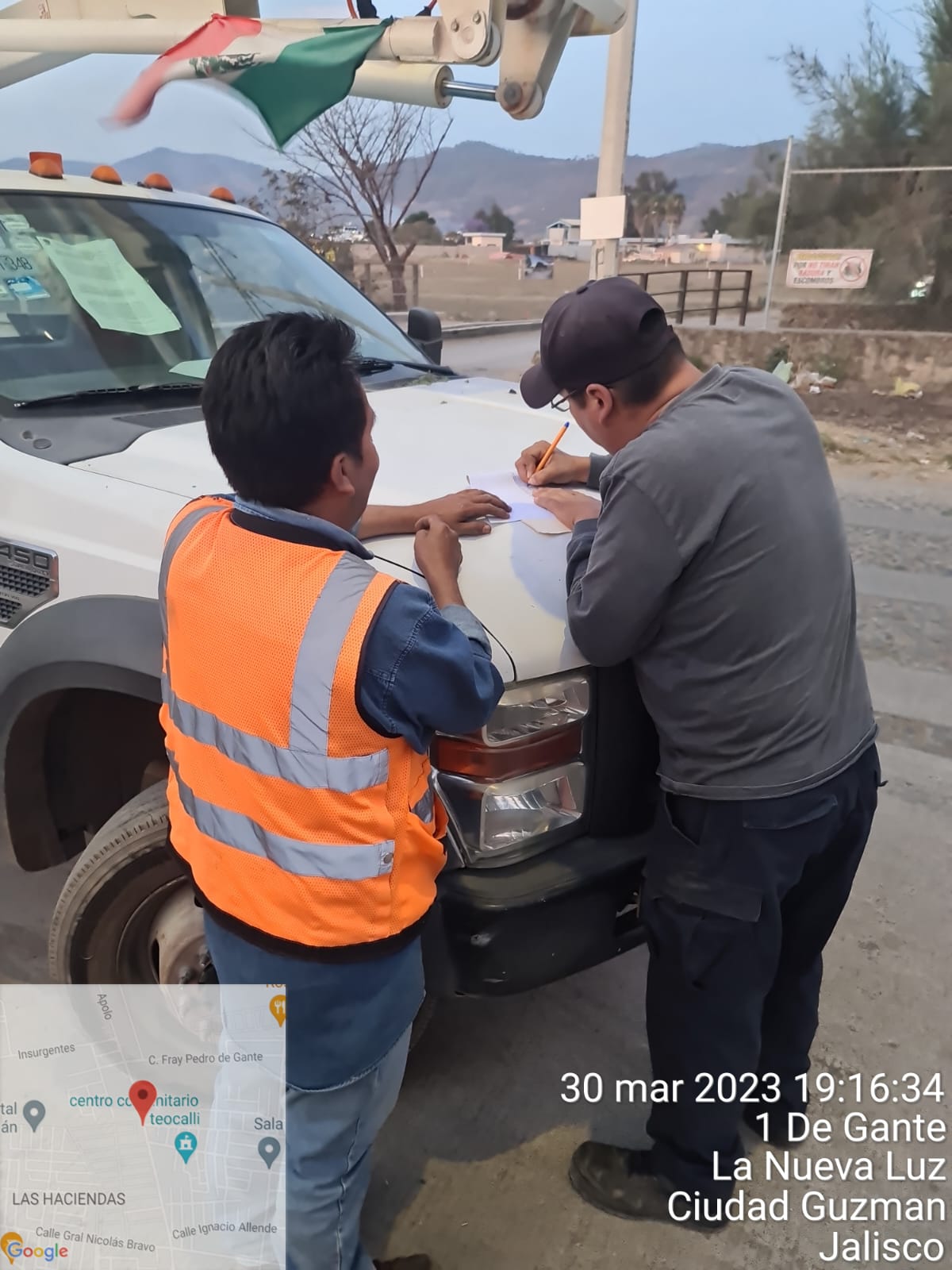 Realización del censo de luminarias en el Ingreso Poniente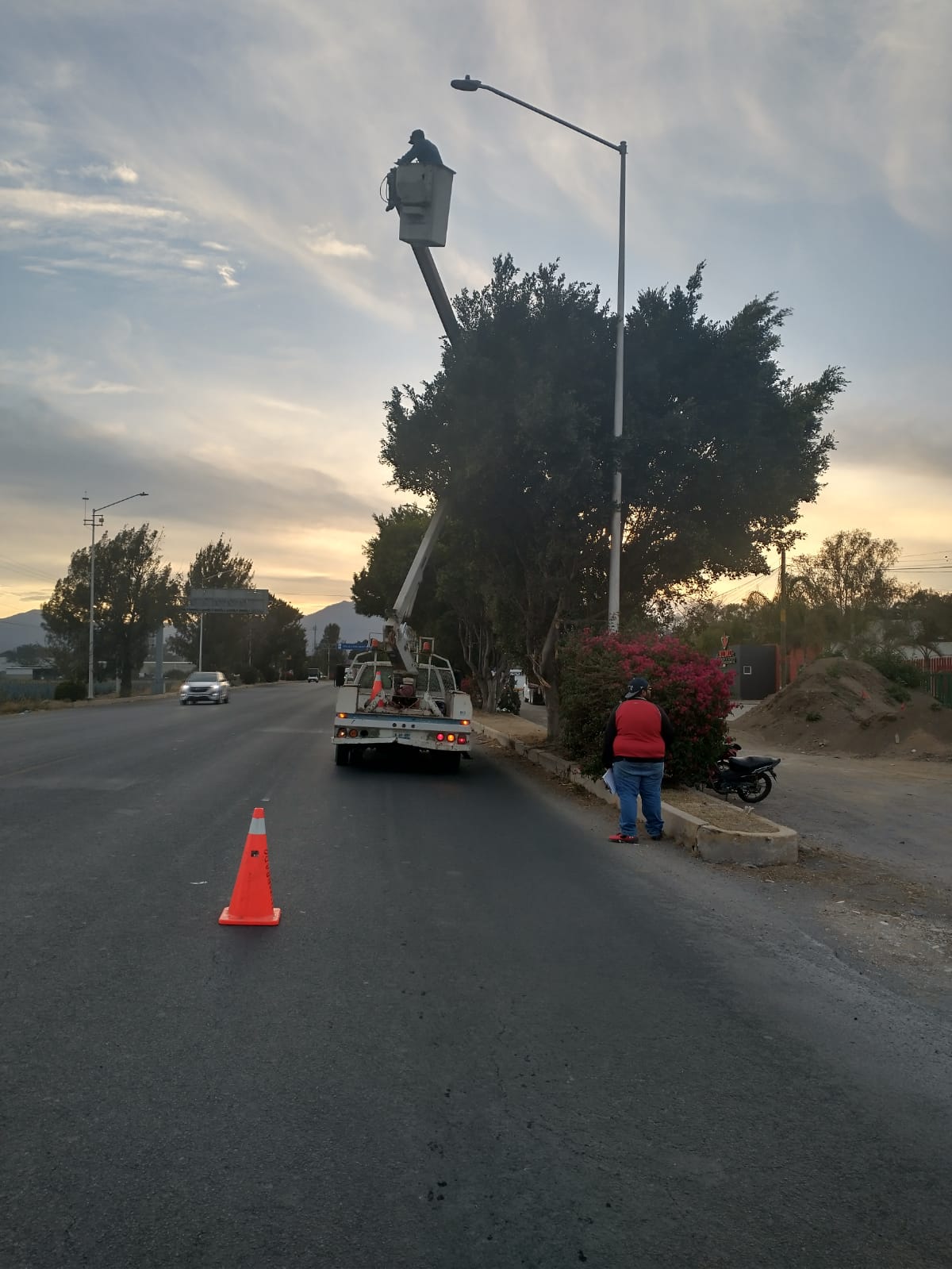 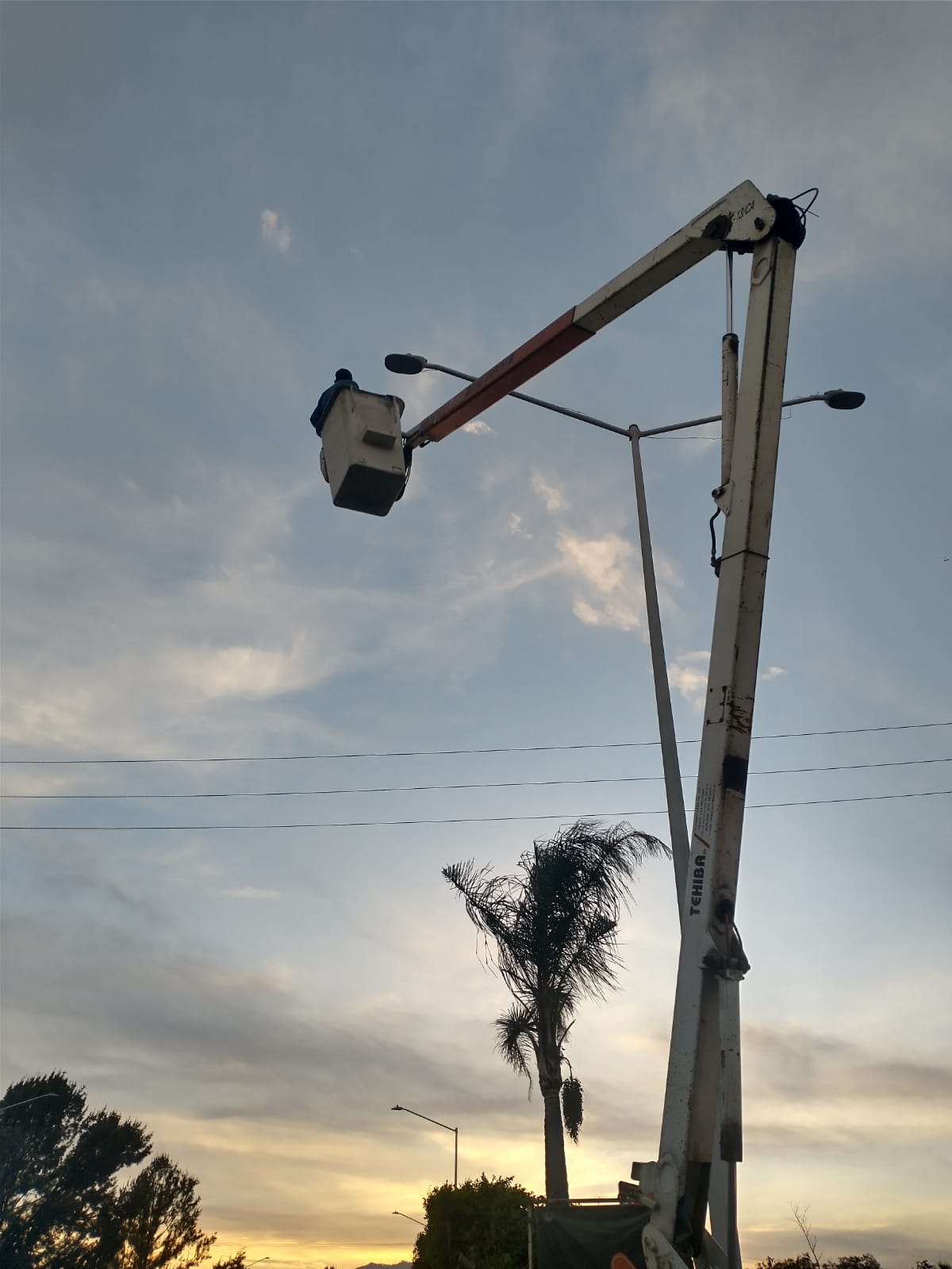 Apoyo con el camión pelicano #329 para ajustar luminaria en el estacionamiento del Tianguis Municipal.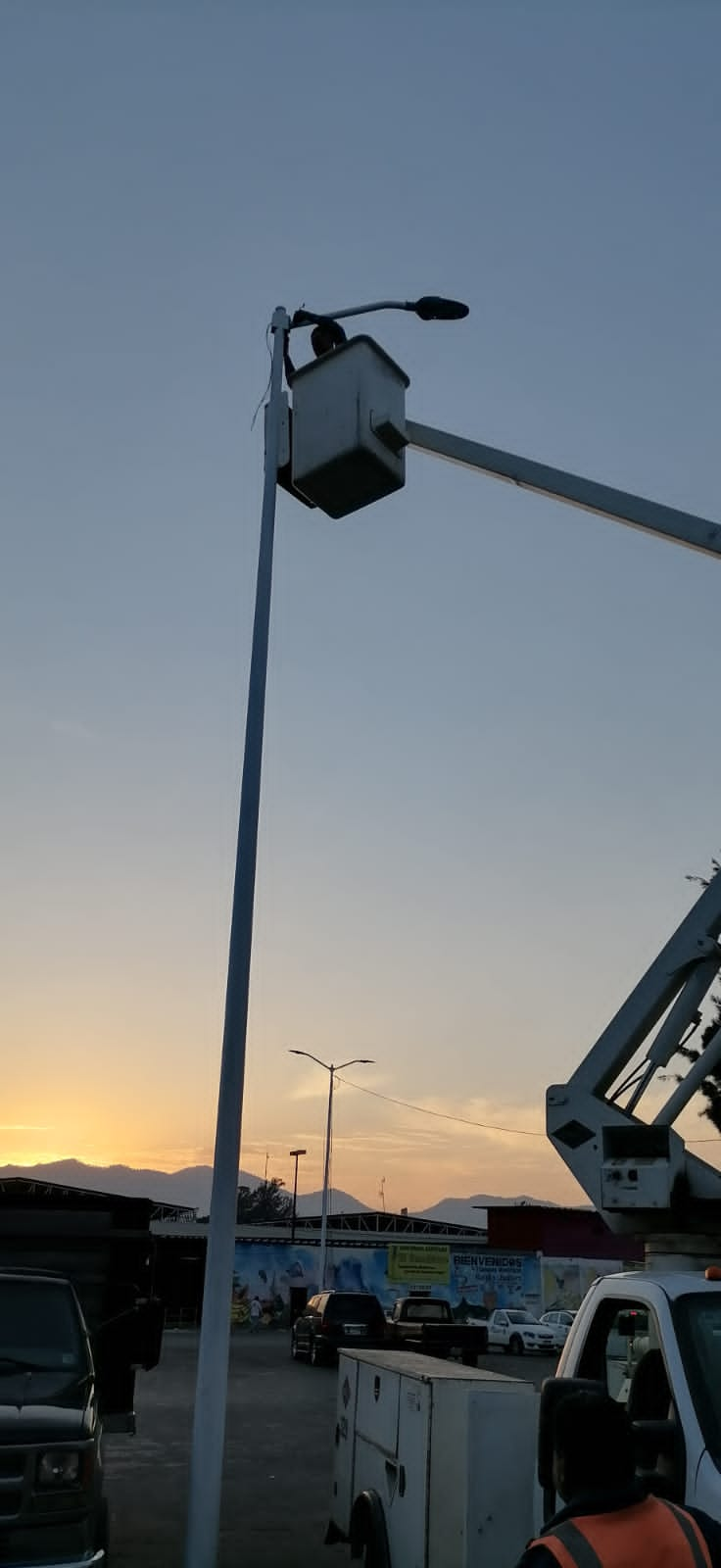 Apoyo a la preparatoria de Ciudad Guzmán, para el cambio de reflectores en el área del estacionamiento.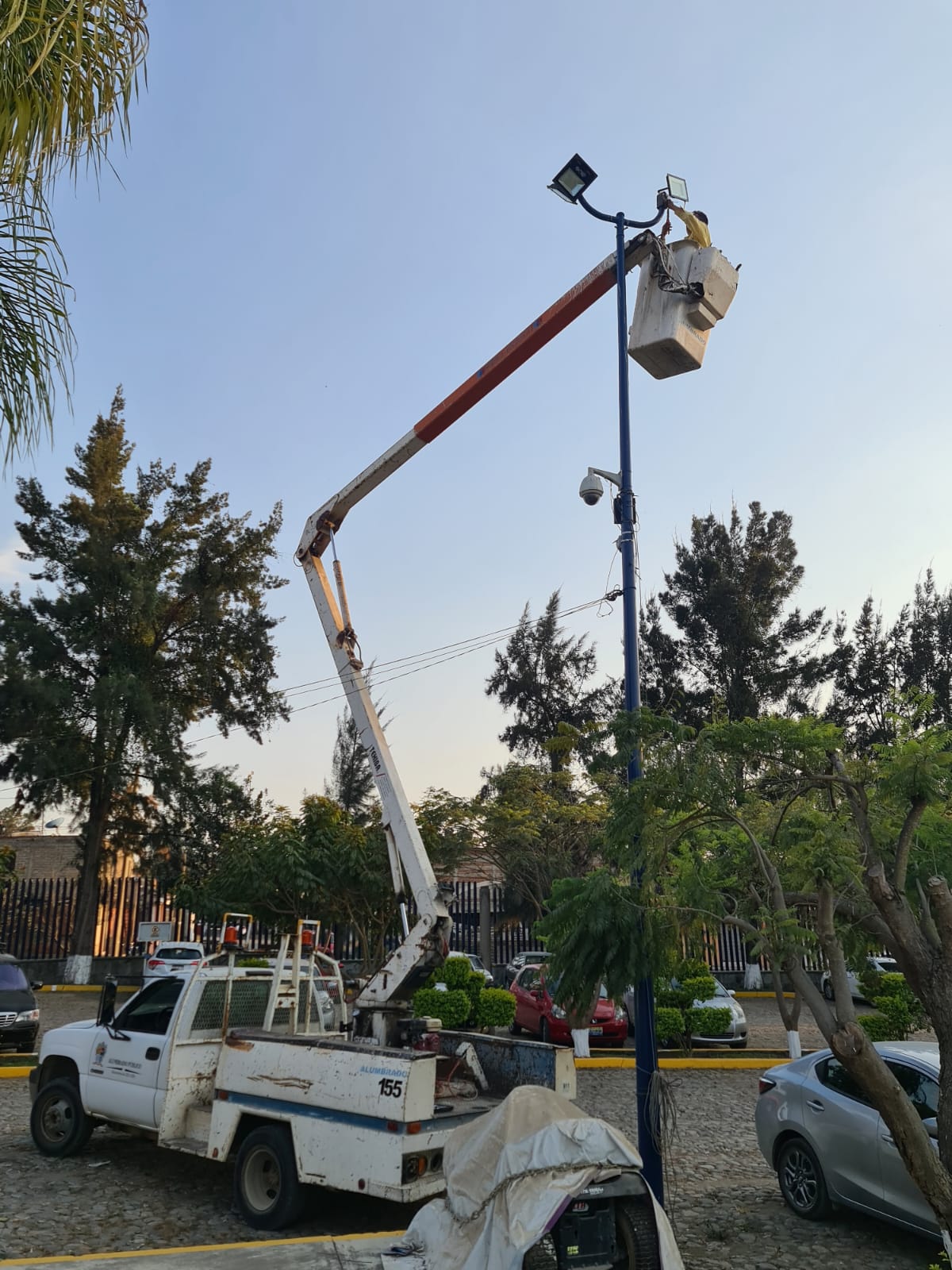 Acomodo de línea que alimenta una capilla en honor a la virgen de Guadalupe en la cerrada de González Ortega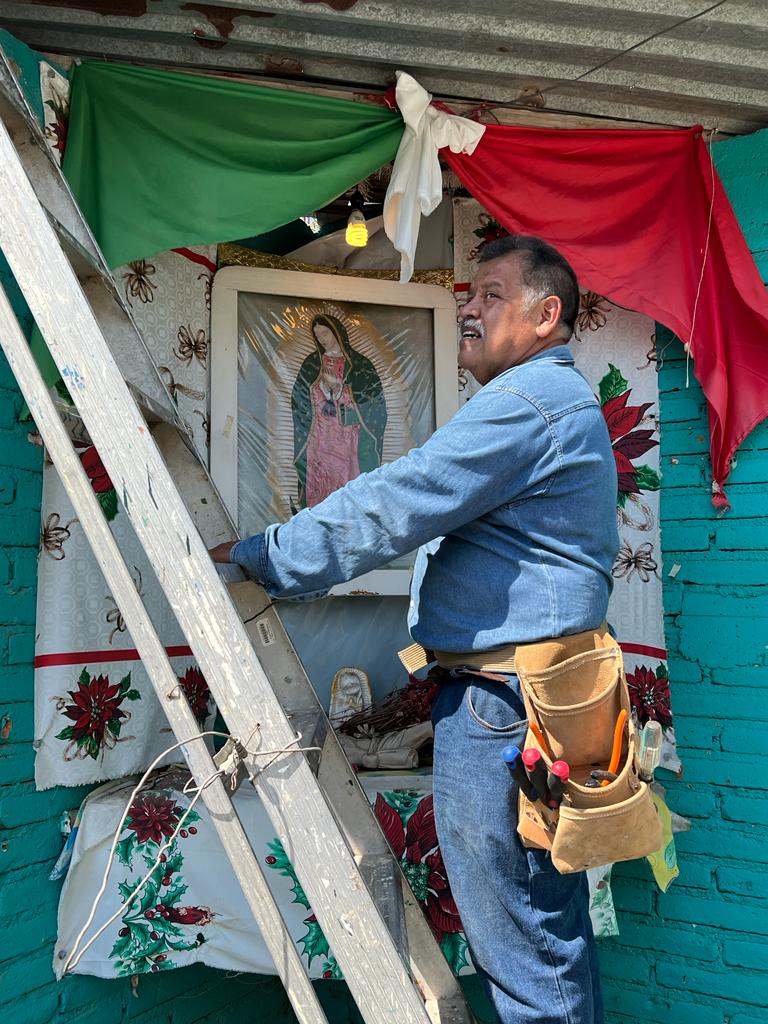 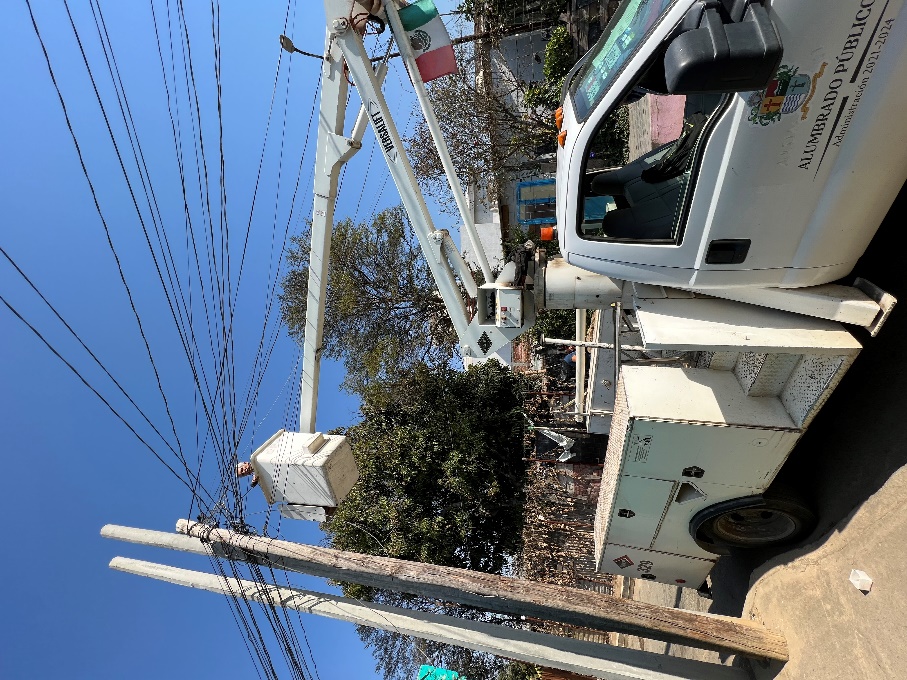 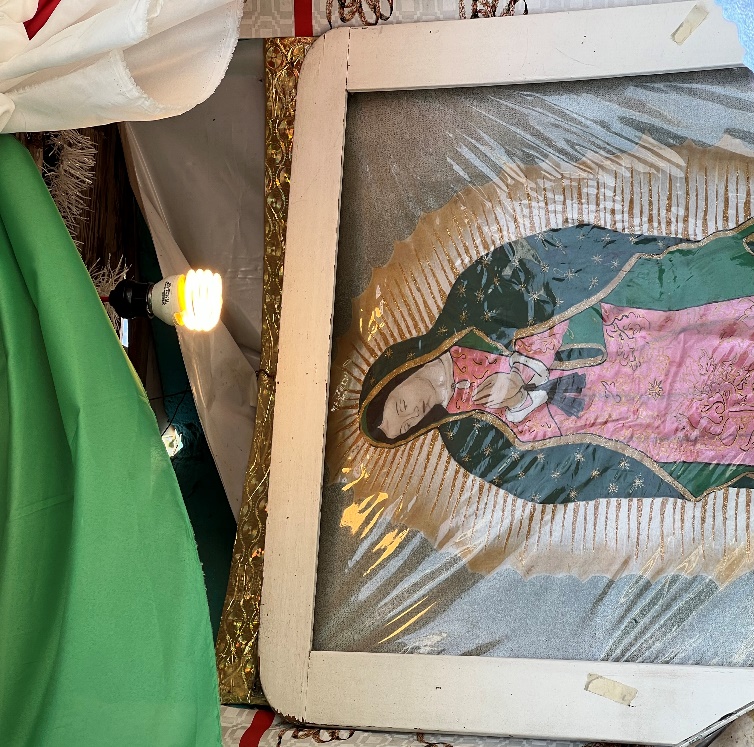 Reparación en el letrero de Zapotlán El Grande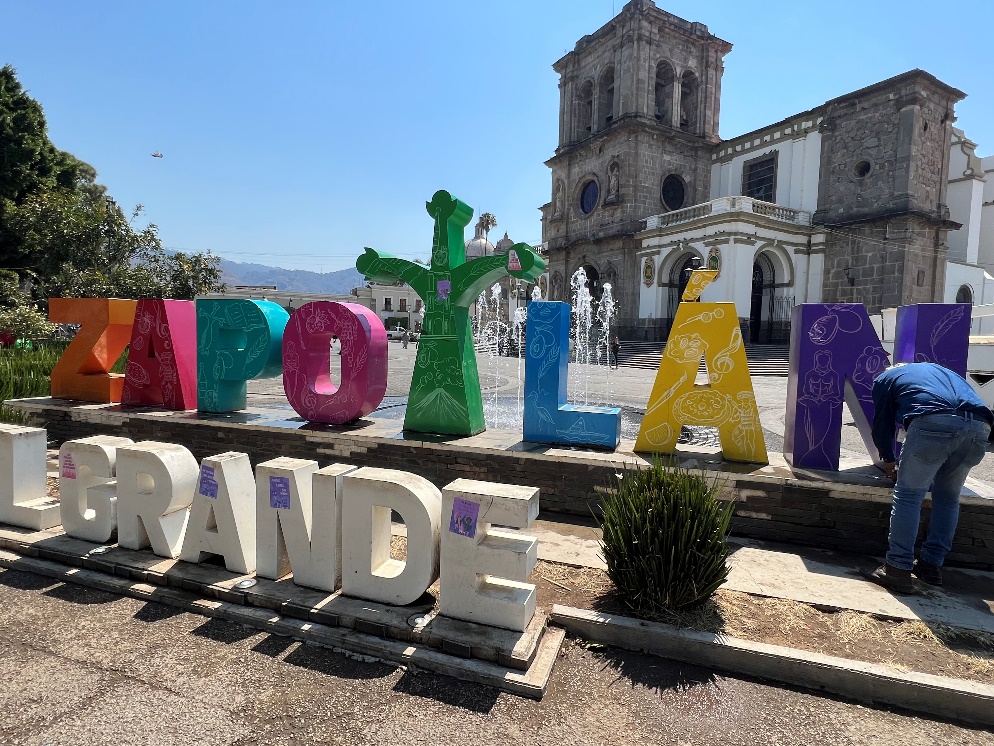 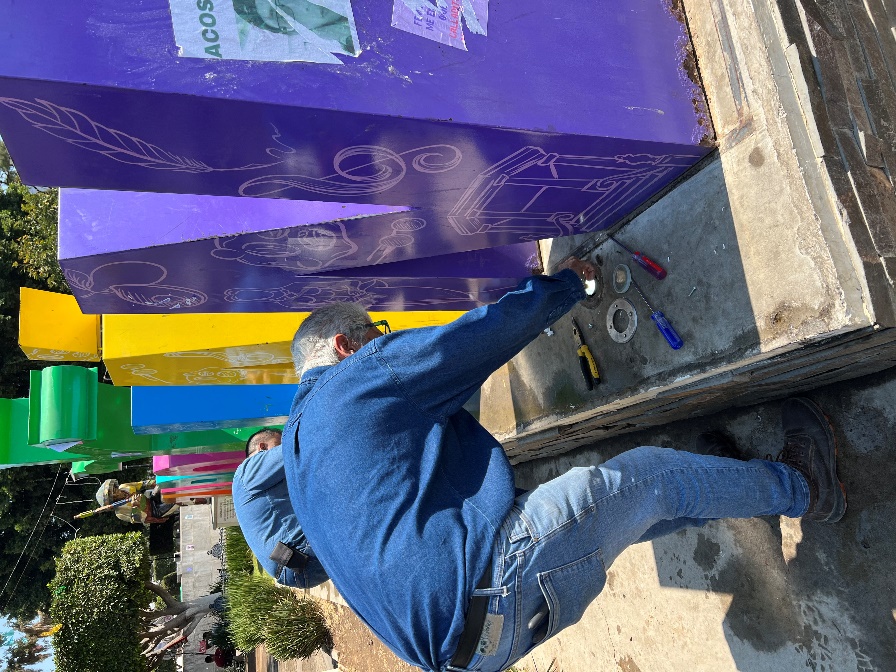 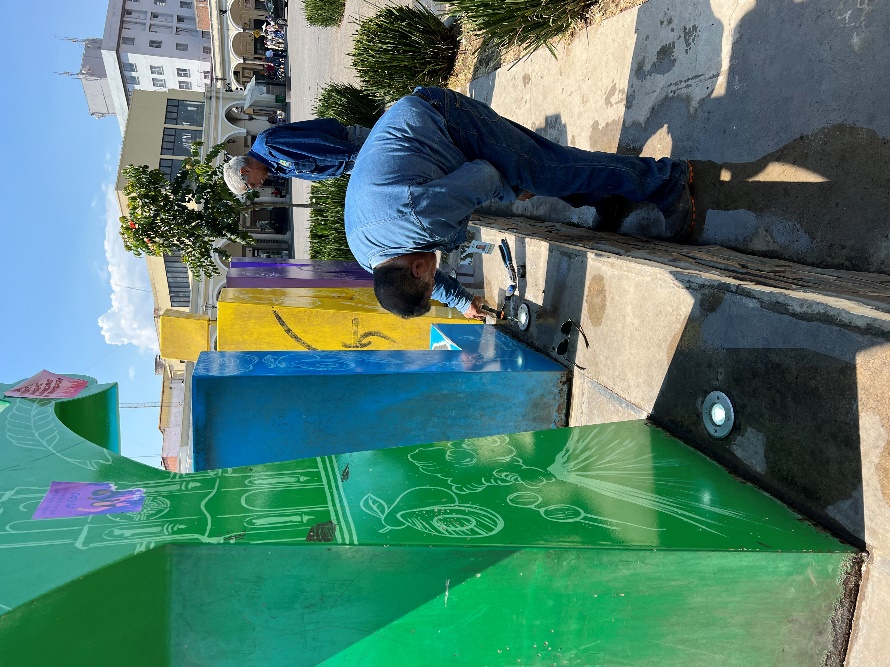 Colocación de cañones para programar luces en color morado por el día Internacional de la mujer.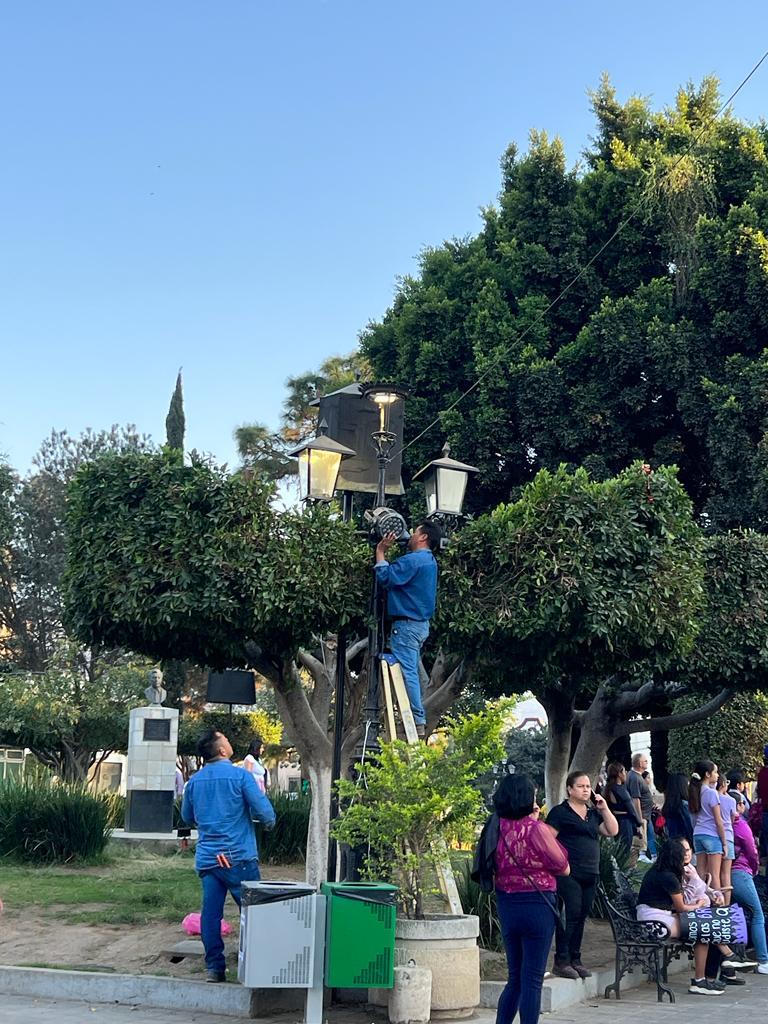 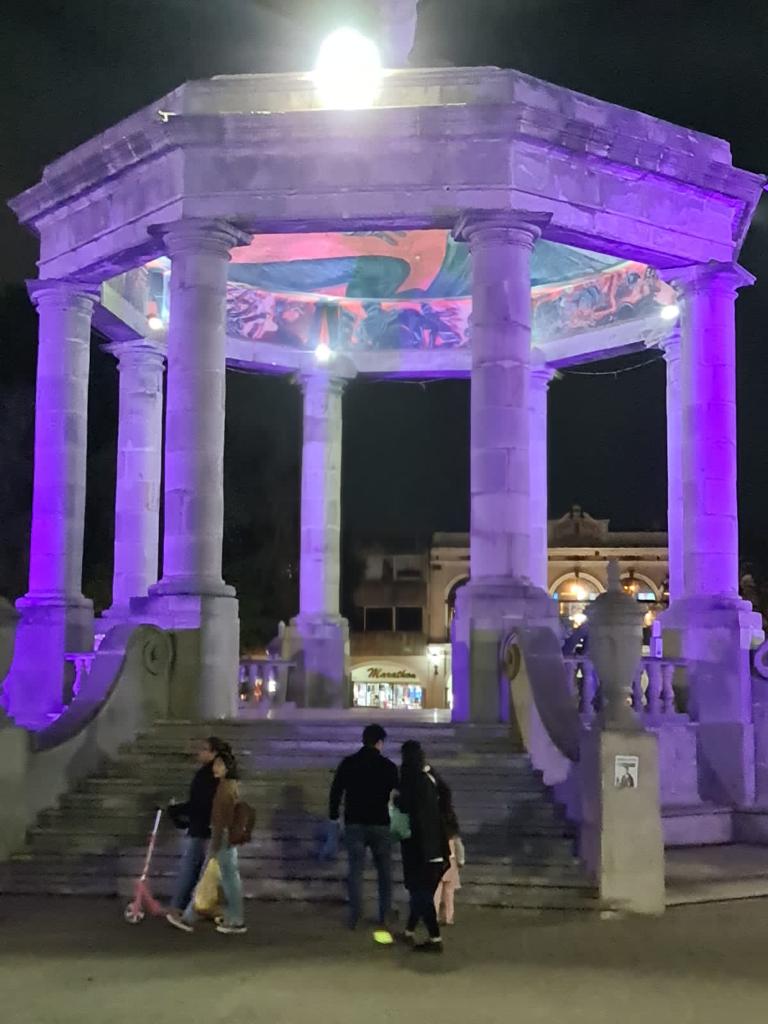 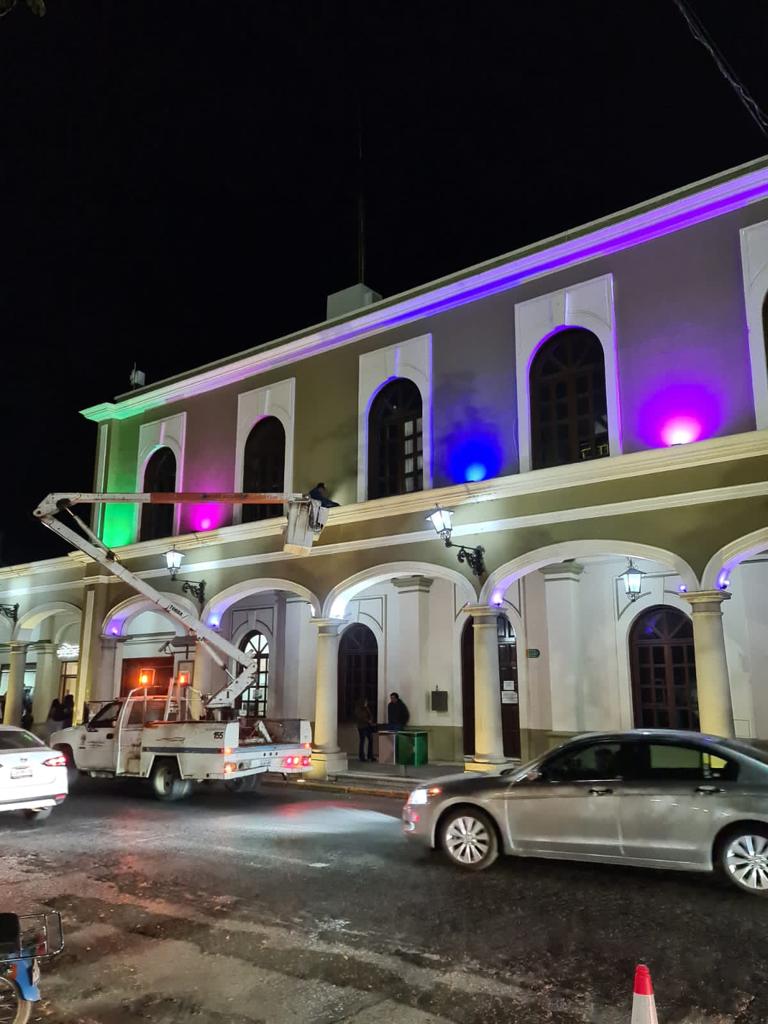 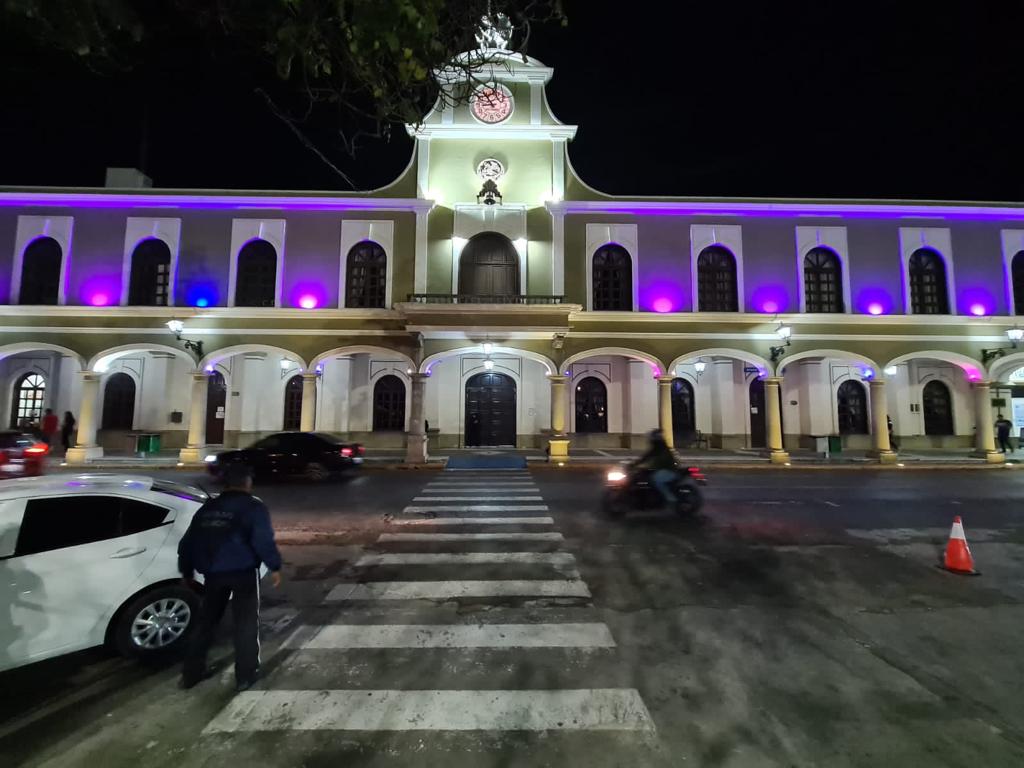 Retiro de línea a casa de ambulante en la colonia ferrocarril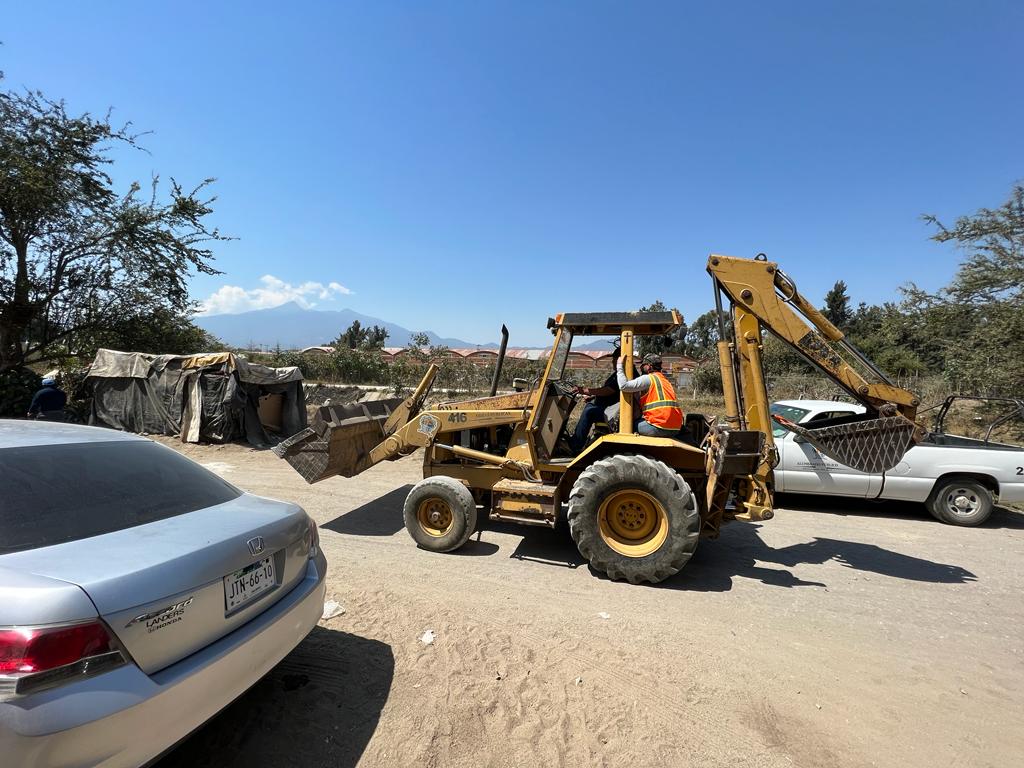 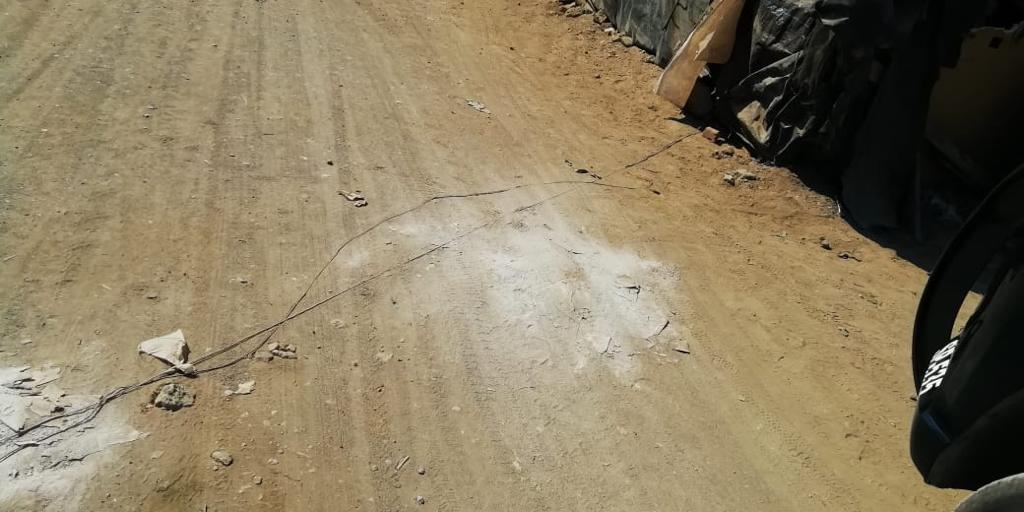 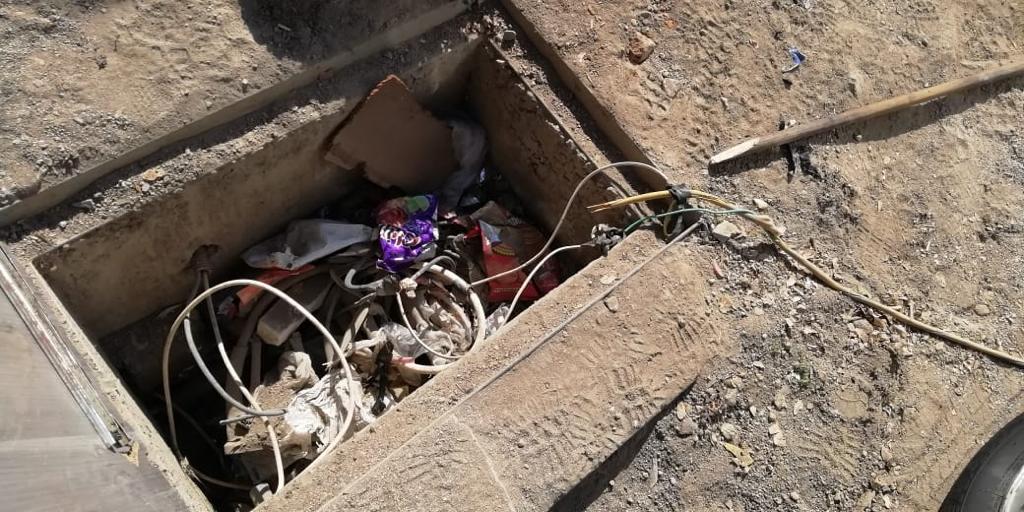 Reparación de 5 lámparas de vapor de sodio en la cerrada de Colón.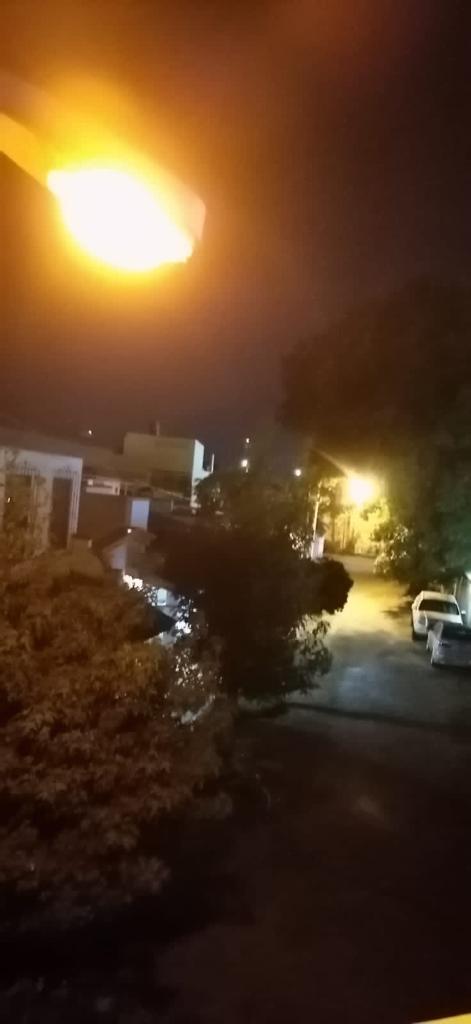 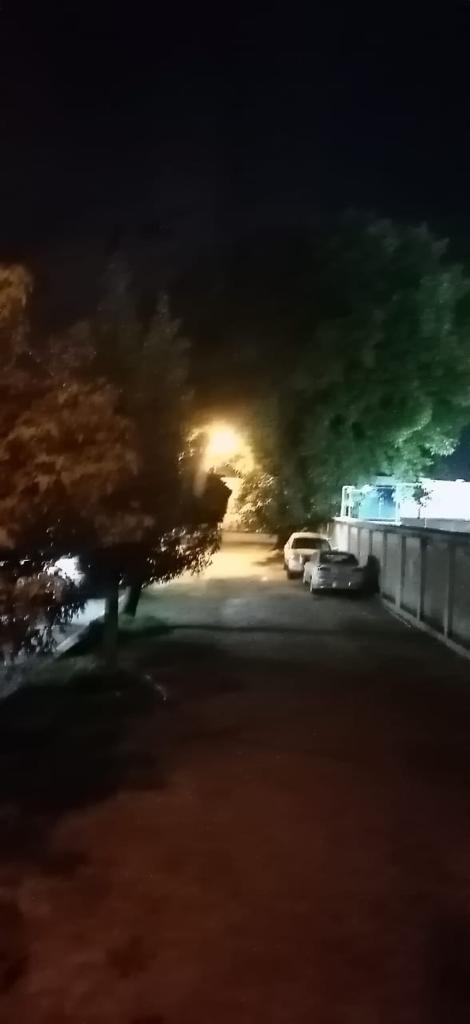 Colocación de transformador que fue retirado por CFE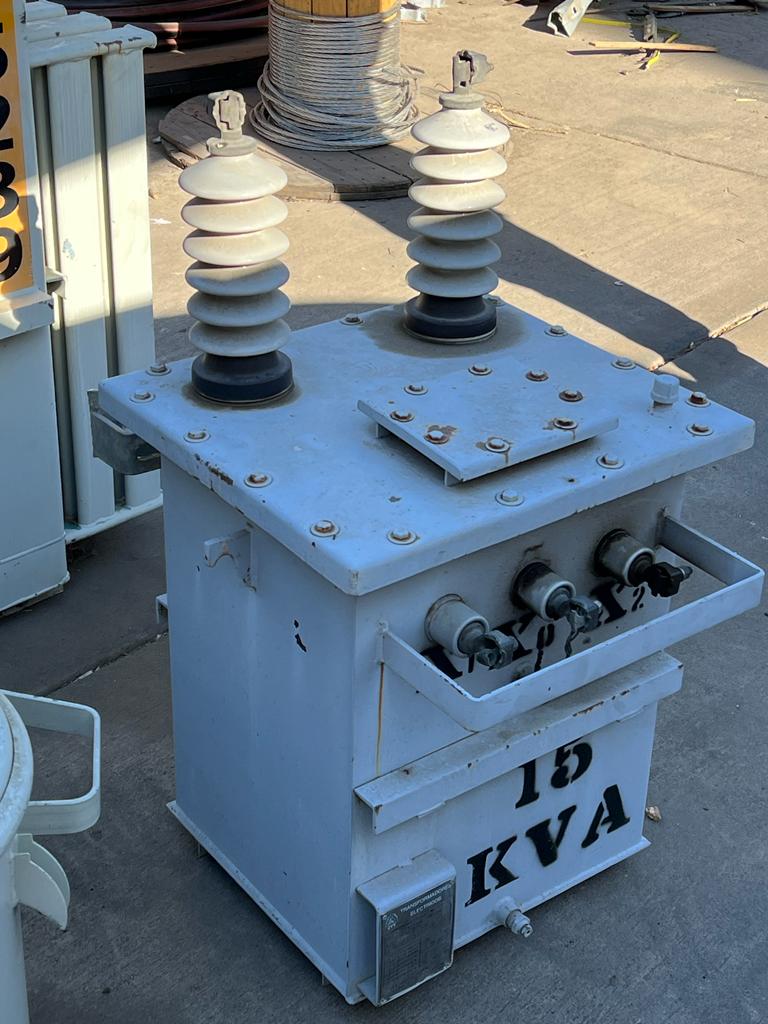 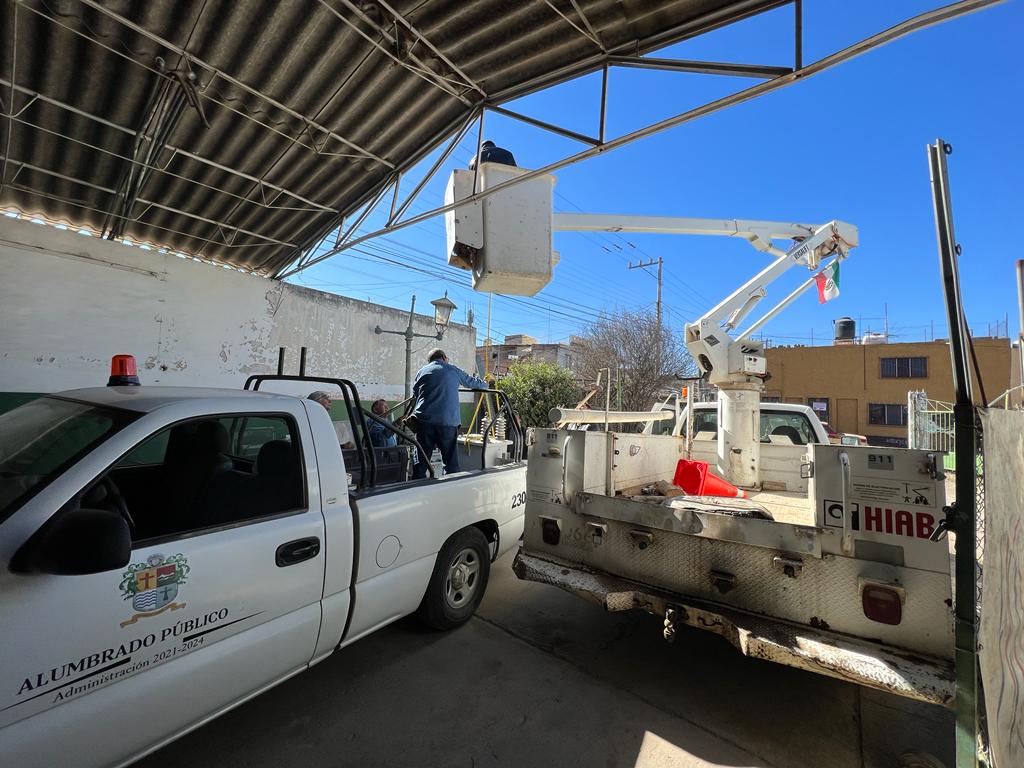 Apoyo a seguridad pública para destrabar bandera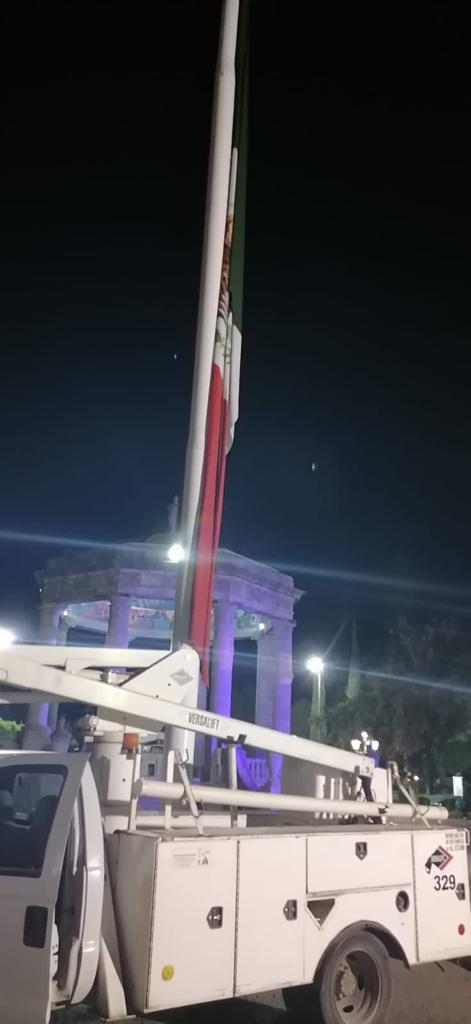 Capacitación para el censo del INEGI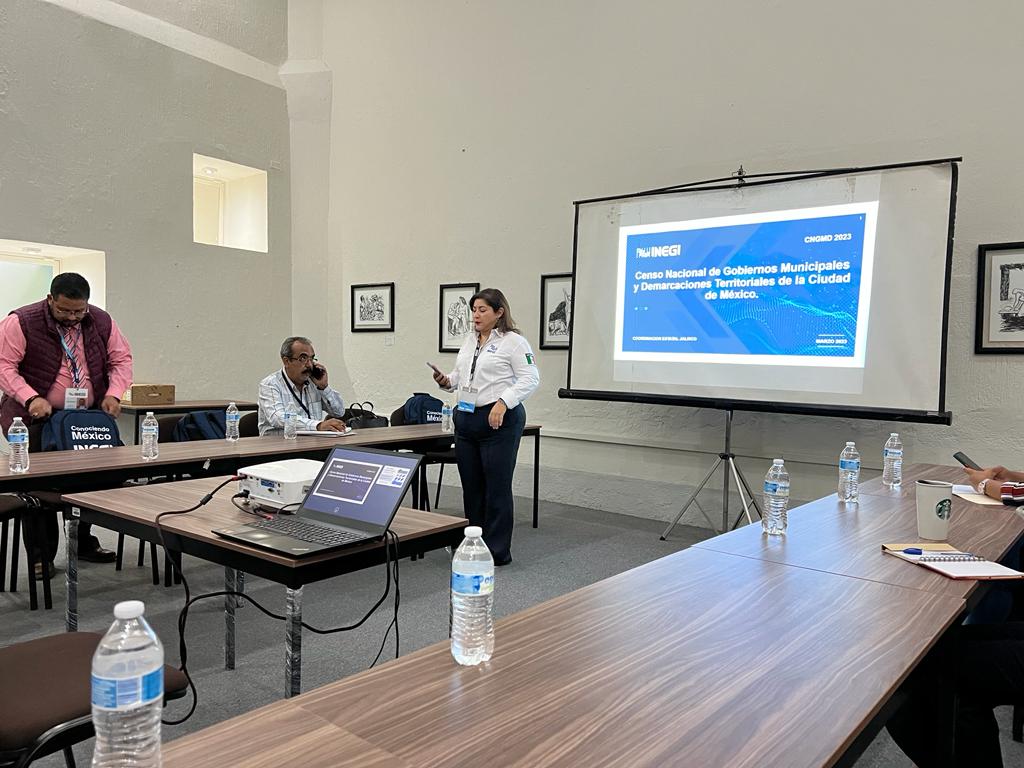 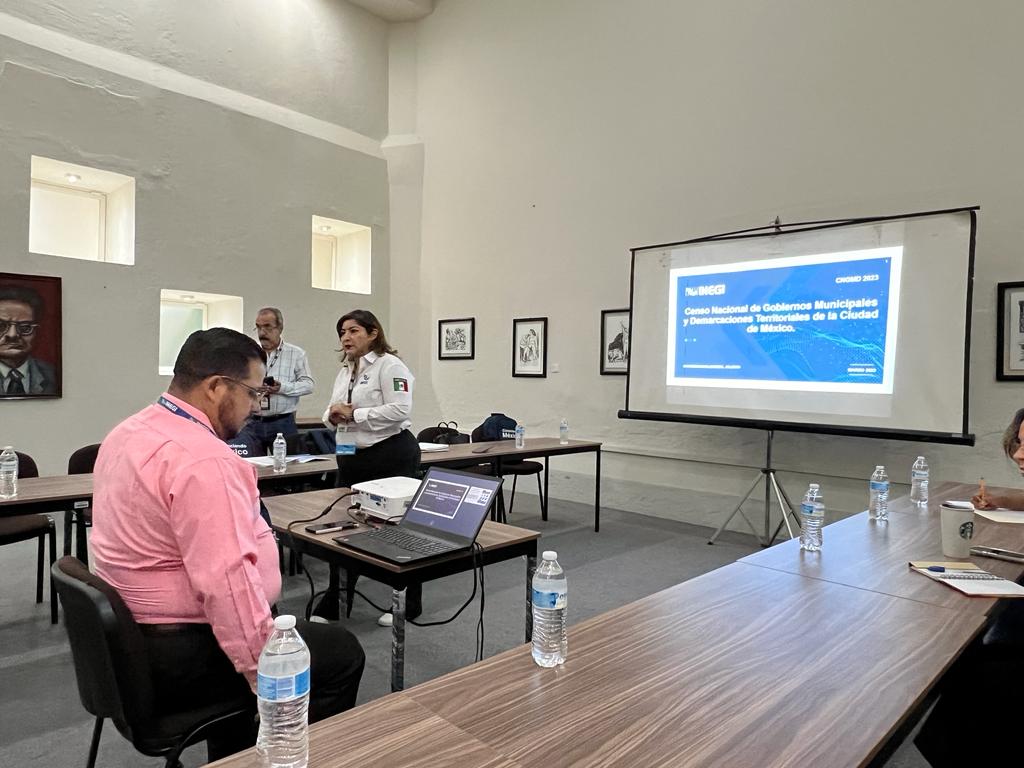 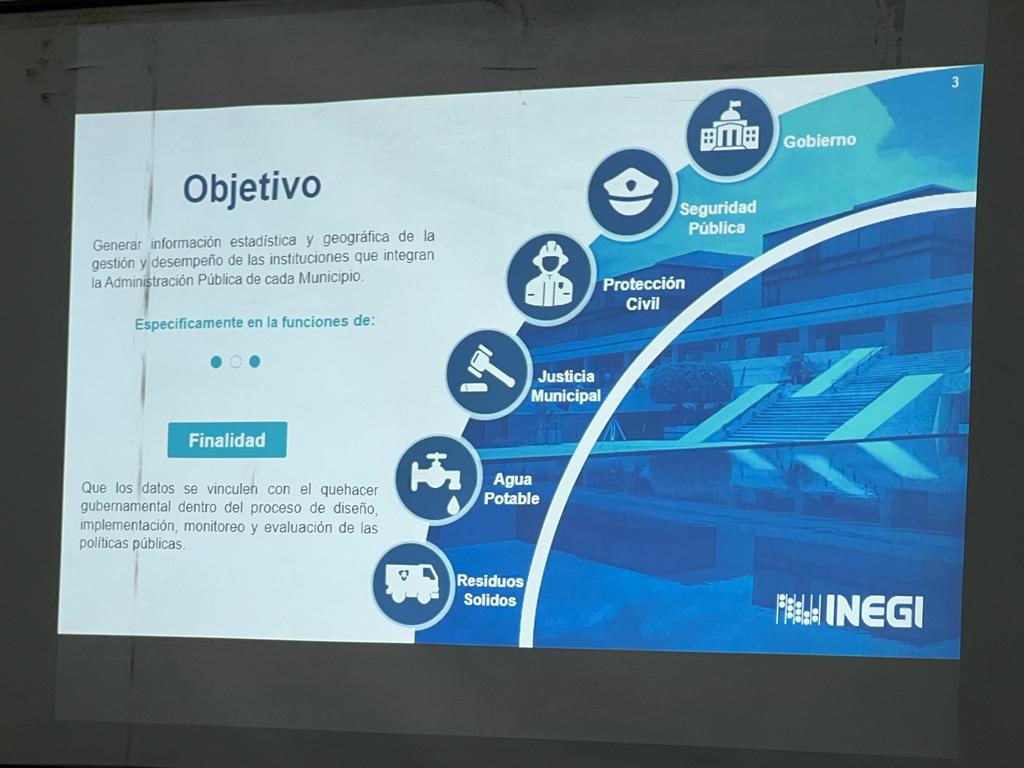 Instalación de una base nueva en el estacionamiento del tianguis Municipal.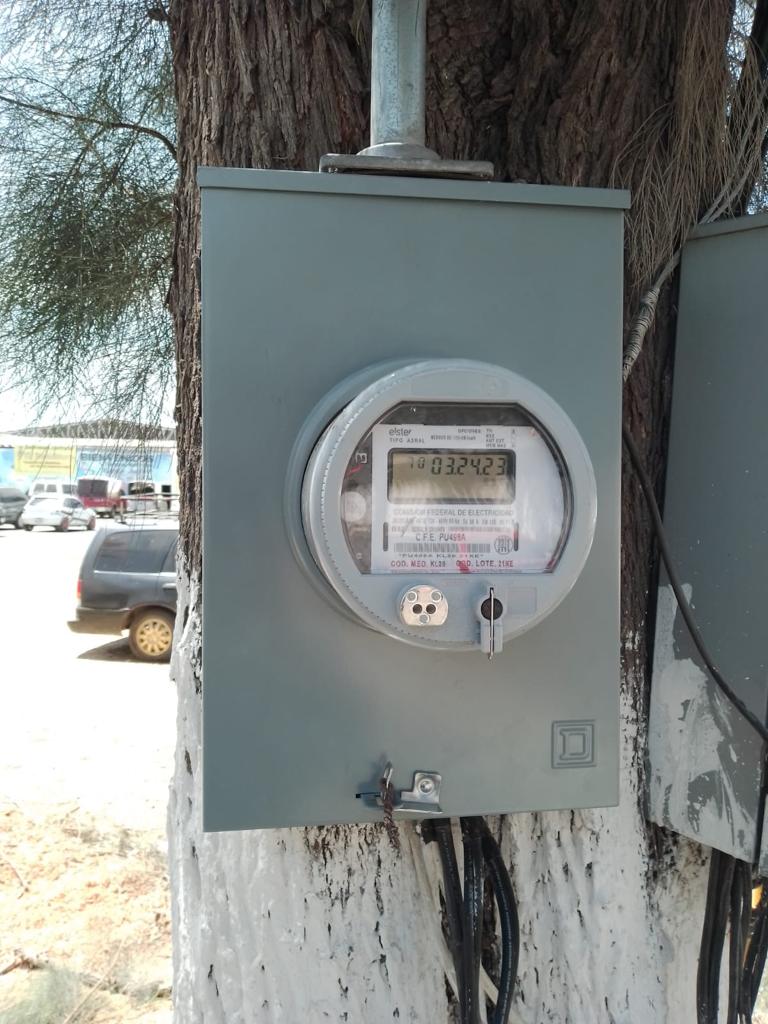 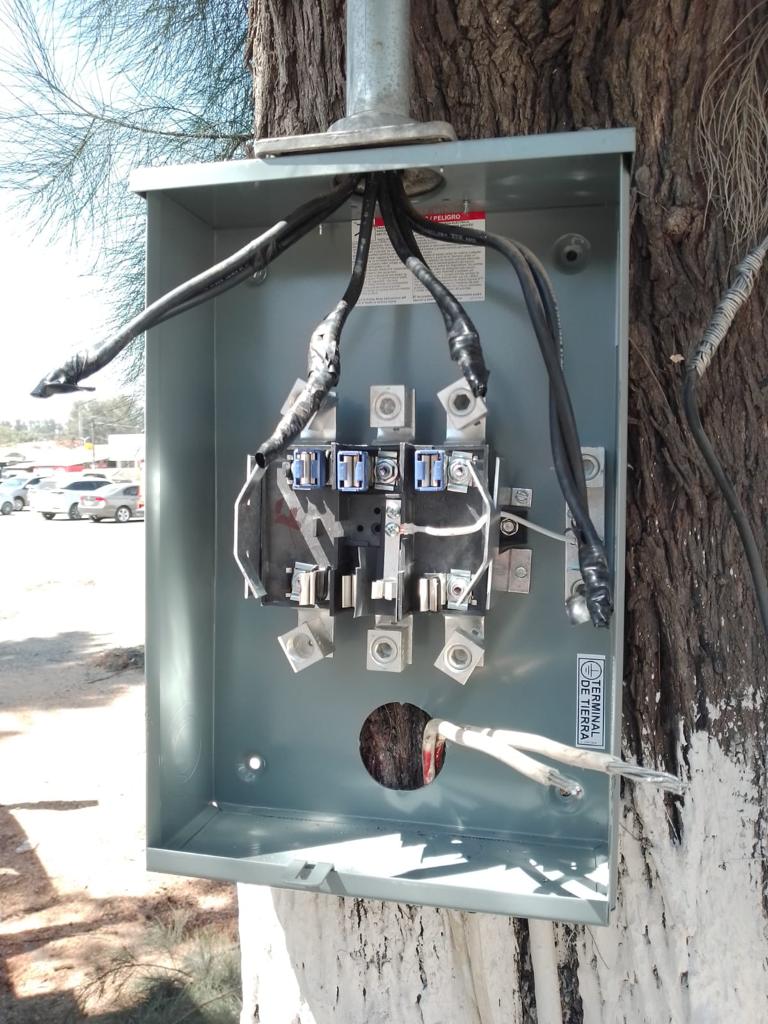 Colocación de reflector para las fiestas de la colonia Provipo.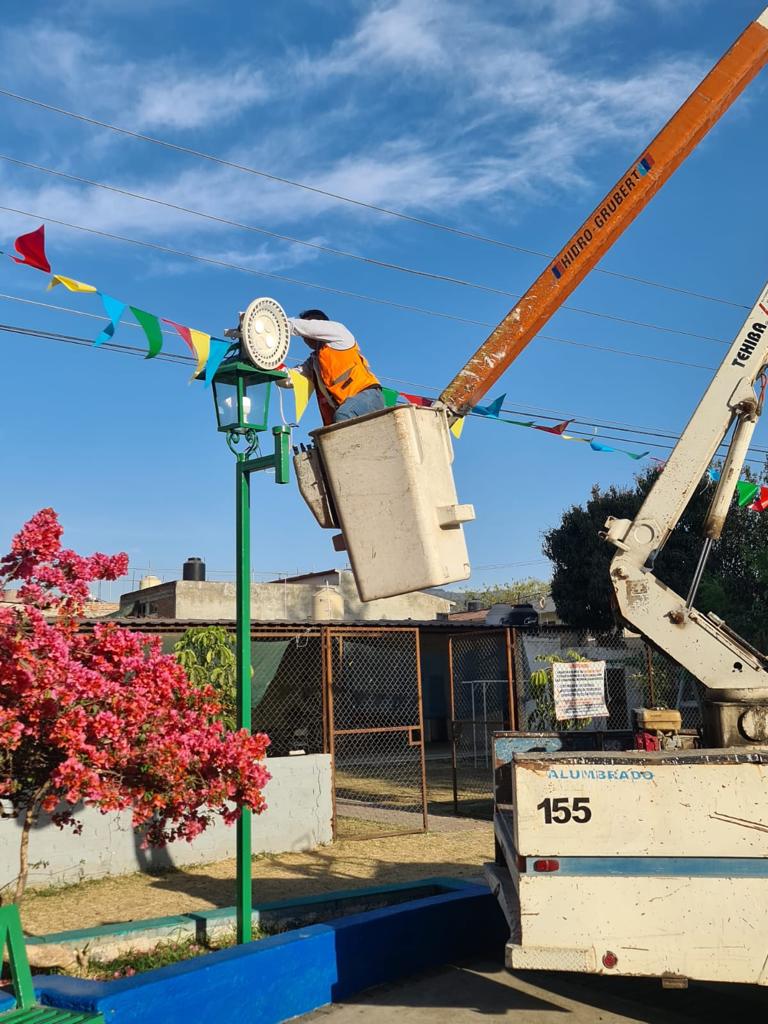 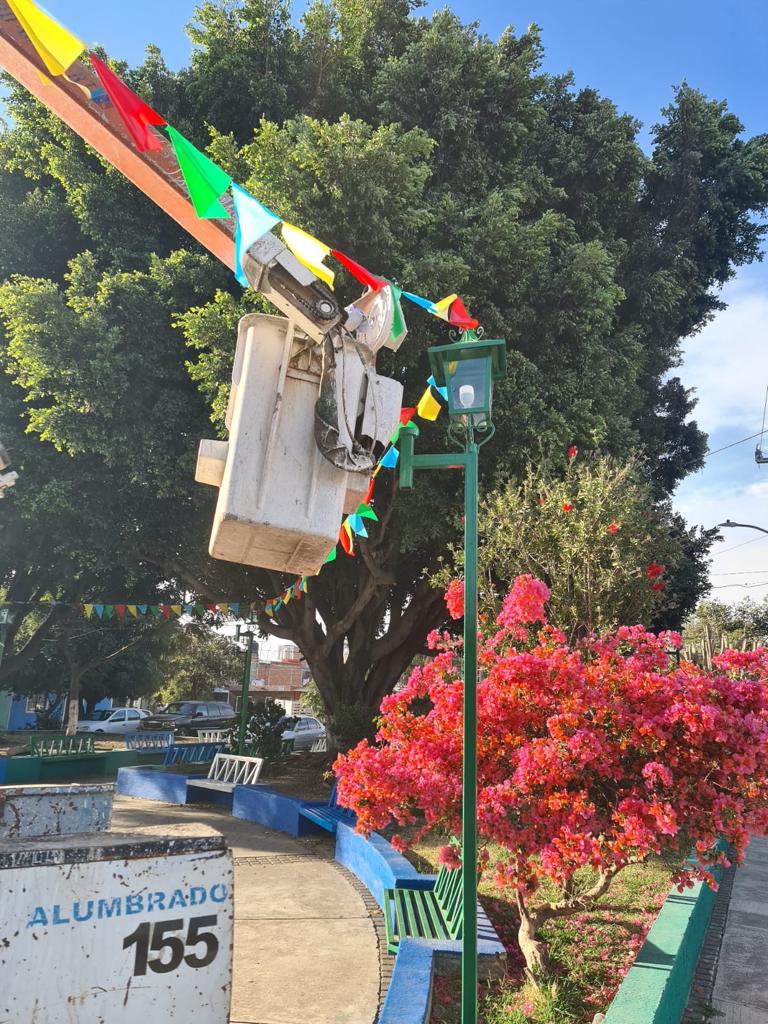 Instalación de cajas de distribución y centros de cargas en el estacionamiento del tianguis guía Municipal para los ramos 2023.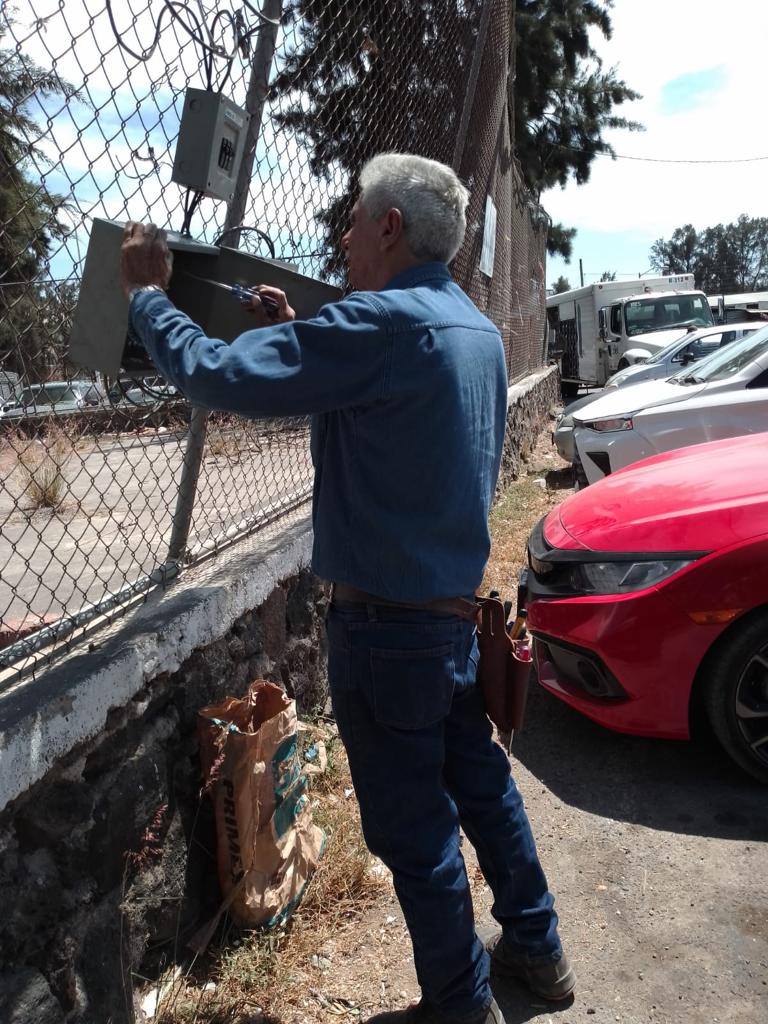 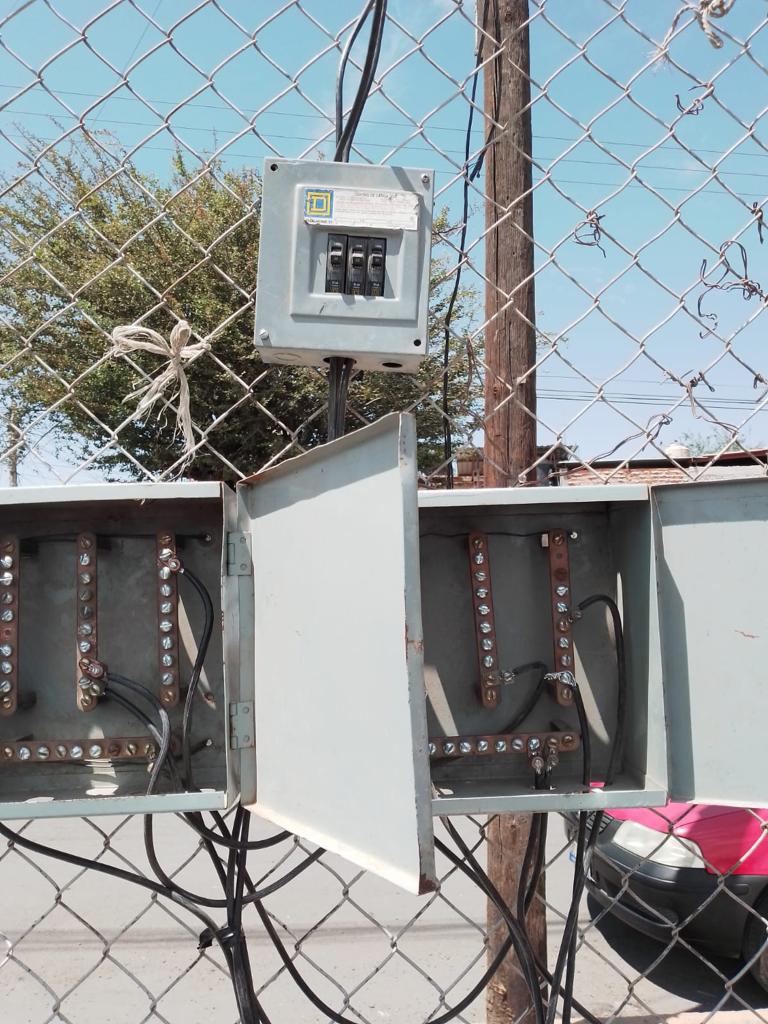 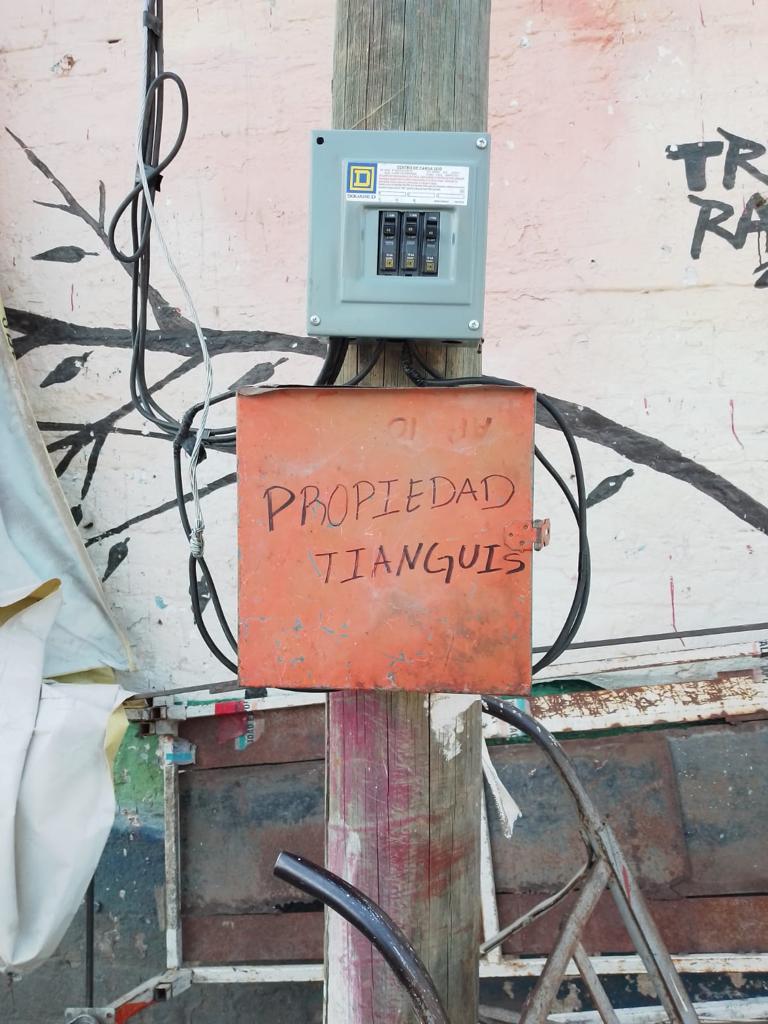 Censo de luminarias en el ingreso sur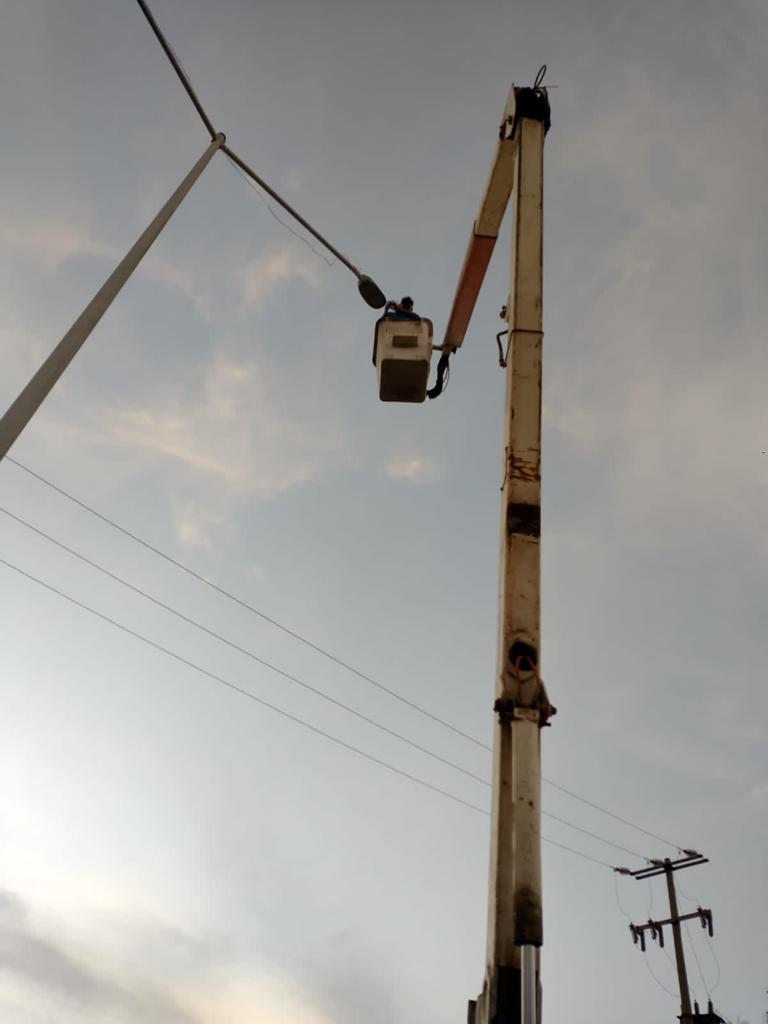 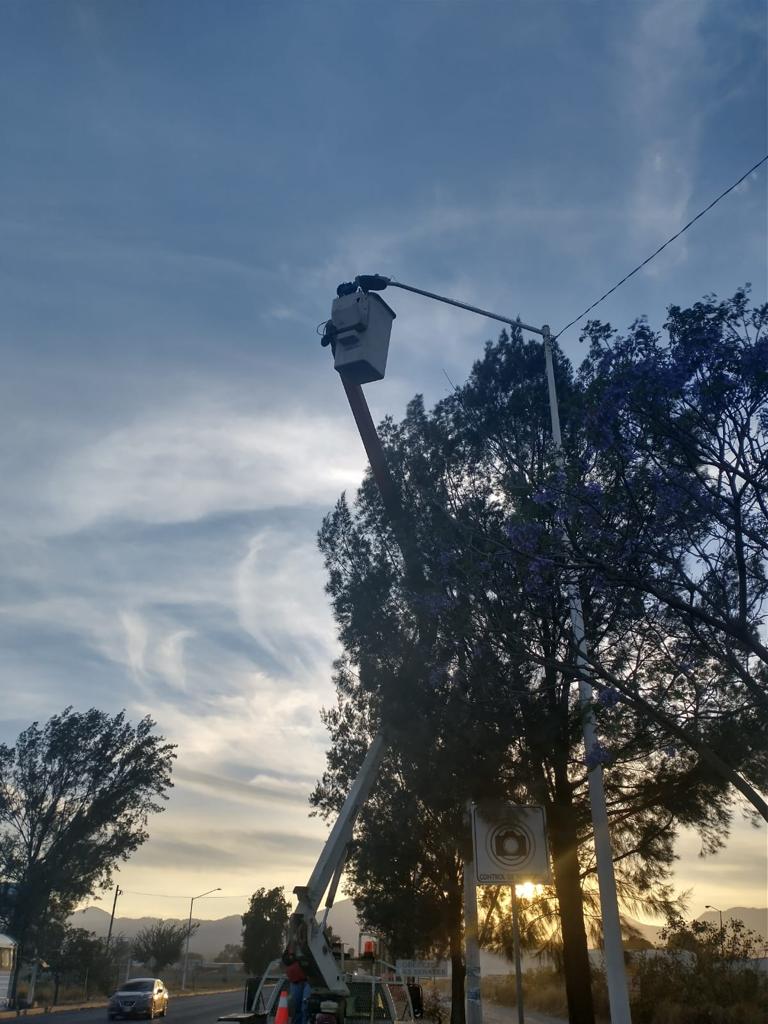 